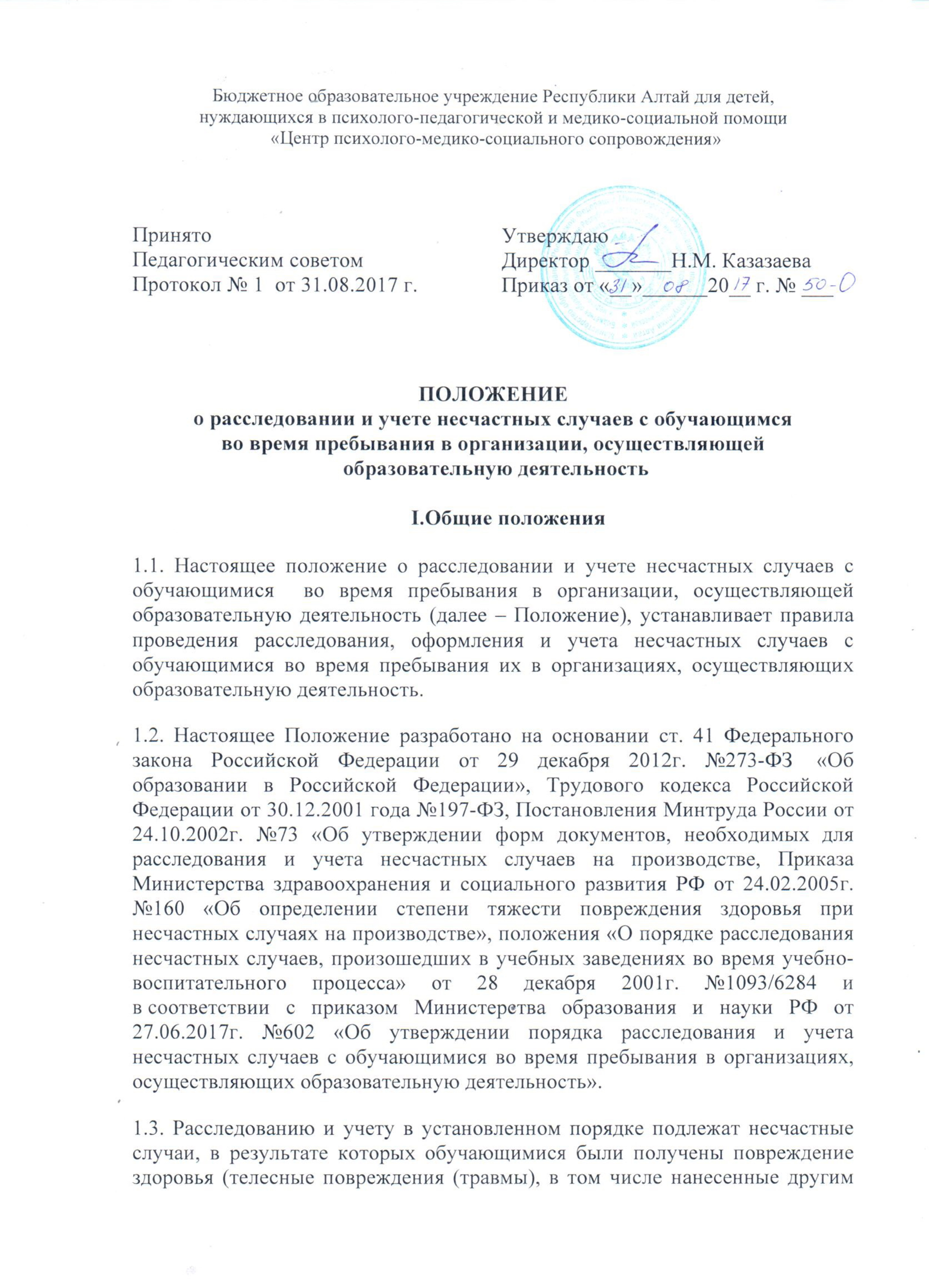 лицом, острое отравление; тепловой удар;  ожог; обморожение; утопление; поражение электрическим током, молнией, излучением; укусы и другие телесные повреждения, нанесенные животными и насекомыми, а также полученные в результате контакта с растениями; повреждения вследствие взрывов, аварий, разрушения зданий, сооружений и конструкций, стихийных бедствий и других чрезвычайных обстоятельств, иные повреждения здоровья, обусловленные воздействием внешних факторов, повлекшие за собой временную или стойкую утрату трудоспособности, здоровья в соответствии с медицинским заключением и, как следствие, освобождение от отдельных видов занятий не менее чем на один день либо смерть обучающегося, если указанные события произошли: в ходе занятий или запланированных мероприятий по освоению дополнительных (общеразвивающих) образовательных программ, проводимых как на территории организации, осуществляющей образовательную деятельность, так и за ее пределами в соответствии с учебным планом, расписанием занятий, а также во время установленных перерывов между занятиями или запланированными мероприятиями; при следовании обучающихся к месту проведения занятий или запланированных мероприятий и обратно. 1.4. Лицо, непосредственно проводившее занятие или запланированное мероприятие, во время которого произошел несчастный случай, немедленно информирует о происшедшем несчастном случае с обучающимся директора БУ РА «Центр психолого-медико-социального сопровождения»» (далее – Центр)   или лицо его замещающее (далее -директор), а также при необходимости немедленно обращается в медицинскую организацию за скорой, в том числе скорой специализированной, медицинской помощью.1.5. При групповом несчастном случае или несчастном случае со смертельным исходом, а также при несчастном случае с тяжелыми последствиями, директор Центра сообщает по телефону, электронной почте, а также посредством иных доступных видов связи:	а) в территориальный орган Министерства внутренних дел Российской Федерации;	б) родителям или законным представителям пострадавшего;	в) Учредителю;	г) в соответствующий выборный орган первичной профсоюзной организации обучающихся (при наличии) и(или) иной представительный орган обучающихся (далее – представительный орган обучающихся) образовательной организации.1.6. Контроль за своевременным расследованием и учетом несчастных случаев с обучающимися в Центре, за выполнением мероприятий по устранению причин, вызвавших несчастный случай, обеспечивает директор или лицо, назначенное приказом директора Центра, а также Учредитель.II. Порядок действий директора организации, осуществляющей образовательную деятельность, при несчастных случаях с обучающимися2.1. Директор Центра при несчастных случаях с обучающимися, указанных в пункте 1.3 настоящего Положения, обязан:	- немедленно организовать первую помощь пострадавшему и, при необходимости, доставку его в медицинскую организацию;	- принять неотложные меры по предотвращению чрезвычайной ситуации, в том числе аварийной ситуации и воздействия травмирующих факторов на других лиц;	- немедленно принять меры к устранению причин, вызвавших несчастный случай;	- немедленно проинформировать о несчастном случае с обучающимся учредителя, а также родителей (законных представителей) пострадавшего;	- организовать и обеспечить до начала расследования несчастного случая сохранность обстановки, какой она была на момент происшествия, если это не угрожает жизни и здоровью других лиц и не ведет к катастрофе, аварии или возникновению иных чрезвычайных обстоятельств, а в случае невозможности ее сохранения – зафиксировать сложившуюся обстановку: составить схемы, провести фотографирование или видеосъемку, другие мероприятия и описать место несчастного случая по рекомендуемому образцу согласно приложению №3 к настоящему Положению;	- принять иные необходимые меры по организации и обеспечению надлежащего и своевременного расследования несчастного случая с обучающимся и оформлению материалов расследования.2.2. При групповом несчастном случае (происшедшем с двумя обучающимися и более, независимо от степени тяжести полученных повреждений здоровья, несчастном случае, в результате которого обучающийся получил тяжелые повреждения здоровья или несчастном случае со смертельным исходом руководитель организации, осуществляющей образовательную деятельность обязан незамедлительно направить сообщение о несчастном случае по форме согласно приложению №1 к настоящему Положению (далее – сообщение)  Учредителю.III. Порядок и особенности расследования несчастного случая с обучающимся3.1. В целях расследования несчастных случаев директором Центра незамедлительно должна быть создана комиссия по расследованию несчастных случаев с обучающимися во время пребывания в организации, осуществляющей образовательную деятельность (далее – комиссия), в составе не менее трех человек. 	Комиссию возглавляет директор или его заместитель. В состав комиссии в обязательном порядке включаются:	а) специалист по охране труда или лицо, на которое руководителем организации, осуществляющей образовательную деятельность, возложены обязанности специалиста по охране труда, прошедшее обучение по вопросам охраны труда;	б) представитель выборного органа первичной профсоюзной организации обучающихся (при наличии) и(или) иного представительного органа обучающихся образовательной организации.	Лица, непосредственно проводившие занятия (мероприятия) и(или) осуществлявшие руководство за безопасным проведением данных занятий (мероприятий), во время которых произошел несчастный случай с обучающимся, в состав не включаются.	Состав комиссии утверждается распорядительным актом директора Центра. Расследование несчастного случая проводится в течение трех дней с момента выявления несчастного случая.3.2. В целях расследования группового несчастного случая, тяжелого несчастного случая в Центре, либо несчастного случая со смертельным исходом, происшедшего с обучающимися в Центре, комиссия по расследованию несчастного случая создается Учредителем, а состав комиссии утверждается распорядительным актом Учредителя. Комиссию возглавляет представитель Учредителя, который формирует состав комиссии. В состав комиссии включаются представители организации, осуществляющей образовательную деятельность, в которой произошел несчастный случай. Расследование проводится в течение 15 дней с момента выявления несчастного случая. 3.3. В целях расследования несчастного случая с двумя погибшими обучающимися и более комиссия создается Учредителем. Комиссию должен возглавить уполномоченное Учредителем должностное лицо. В состав комиссии включаются представители организации, осуществляющей образовательную деятельность, в которой произошел несчастный случай, и учредителя. Расследование несчастного случая проводится в течение 15 дней с момента выявления несчастного случая.3.4. Лица, непосредственно проводившие занятия или запланированные мероприятия и (или) осуществлявшие руководство безопасным проведением данного занятия или запланированного мероприятия, во время которого произошел несчастный случай с обучающимся, в состав комиссии не включаются.3.5.  О несчастных случаях с обучающимися, которые по прошествии времени перешли в категорию тяжелых несчастных случаев или несчастных случаев со смертельным исходом, директор Центра в течение трех суток после получения информации о последствиях несчастного случая направляет сообщение:	а) Учредителю;	б) в территориальный орган Министерства внутренних дел Российской Федерации;	в) в выборный орган первичной профсоюзной организации обучающихся (при наличии) и(или) иного представительного органа обучающихся Центра.3.6. Несчастный случай с обучающимся, случившемся в Центре, о котором не было своевременно сообщено руководителю организации или в результате, которого не сразу наступила временная или стойкая утрата трудоспособности, утрата здоровья у обучающегося, расследуется в соответствии с настоящим Положением по заявлению совершеннолетнего пострадавшего (или его представителя), родителя (законного представителя) несовершеннолетнего пострадавшего в течение одного месяца со дня поступления заявления в Центр. Срок подачи заявления не ограничен.3.7. При необходимости проведения дополнительной проверки обстоятельств несчастного случая срок расследования несчастного случая с обучающимся  в организации, осуществляющей образовательную деятельность, с учетом изложенных председателем соответствующей комиссии причин может быть продлен распорядительным актом организации, осуществляющей образовательную деятельность, Учредителем, в зависимости от того, кто утвердил состав комиссии, на 30 календарных дней.3.8. Каждый совершеннолетний пострадавший, родители (законные представители) несовершеннолетнего пострадавшего имеют право на личное участие в расследовании несчастного случая (без включения в состав комиссии), а также на ознакомление с материалами расследования несчастного случая.IV. Порядок и особенности работы комиссии при расследовании несчастных случаев с обучающимися4.1. Комиссия Центра при расследовании несчастного случая с обучающимся обязана:	а) получить письменное объяснение от пострадавшего (по возможности) или его законного представителя, лица, непосредственно проводившего занятие или запланированное мероприятие, во время которого произошел несчастный случай, очевидцев несчастного случая, должностных лиц Центра;	б) составить протокол опроса очевидцев несчастного случая, должностного лица, проводившего занятие (мероприятие) в Центре по форме  согласно приложению №2;	в) запросить в медицинской организации медицинское заключение о характере полученных повреждений здоровья в результате несчастного случая с обучающимся во время пребывания в организации, осуществляющей образовательную деятельность, и степени их тяжести;	г) изложить описание места несчастного случая по форме согласно приложению №3 к настоящему Положению;	д) изучить документы, характеризующие условия осуществления образовательной деятельности, проводимого занятия или запланированного мероприятия, а также устанавливающие меры, обеспечивающие безопасные условия проведения образовательной деятельности, и ответственных за это лиц;	е) затребовать письменное объяснение лица, на которое было непосредственно возложено обеспечение соблюдения безопасных условий проведения занятия или запланированного мероприятия, во время которого произошел несчастный случай с обучающимся; составить акт о несчастном случае с обучающимся во время пребывания в организации, осуществляющей образовательную деятельность (далее – акт о несчастном случае с обучающимся), по рекомендуемому образцу согласно приложению №4 к настоящему Положению.4.2. Комиссия Учредителя при расследовании группового несчастного случая, тяжелого несчастного случая, либо несчастного случая со смертельным исходом вправе:	а) получить объяснение от пострадавшего (по возможности) или его законного представителя, лица, непосредственно проводившего занятие или запланированное мероприятие, во время которого произошел несчастный случай, очевидцев несчастного случая, должностных лиц Центра;	б) запросить в медицинской организации медицинское заключение или заключение о причине смерти;	в) изложить описание места несчастного случая по форме согласно приложению №3 к настоящему Положению, составить схему места несчастного случая, произвести фотографирование или видеосъёмку;	г) затребовать письменное объяснение лица, на которого было непосредственно возложено обеспечение соблюдения безопасных условий проведения учебного занятия или запланированного мероприятия, во время которого произошел несчастный случай;	д) изучить документы, характеризующие условия осуществления образовательной деятельности, проводимого учебного занятия или запланированного мероприятия, а также устанавливающие меры, обеспечивающие безопасные условия проведения образовательной деятельности и ответственных за это лиц;	е) сделать выписки из журналов регистрации инструктажей, изучить информацию о проведенных мероприятиях по предупреждению травматизма с обучающимися; составить акт о несчастном случае с обучающимся по рекомендуемому образцу согласно приложению №4 к настоящему Положению;	ж) составить акт о расследовании группового несчастного случая по рекомендуемому образцу по форме согласно приложению №5 к настоящему Положению.4.3. Руководитель организации, в которой произошел несчастный случай с обучающимся, обязан по предложению комиссии организовать получение экспертного заключения по результатам технической экспертизы (транспортного средства, элементов и конструкций здания, спортивного и иного инвентаря, электроприборов и оборудования, проектной документации и другого), медицинской экспертизы, экспертизы качества медицинской помощи, ветеринарно-санитарной экспертизы  или иной необходимой для расследования экспертизы.4.4. Материалы расследования несчастного случая с обучающимся включают:	- распорядительный акт о создании комиссии для расследования несчастного случая;	- планы, эскизы, схемы, описание места несчастного случая, а при необходимости – фото- и видеоматериалы;	- опросные листы пострадавшего, очевидцев несчастного случая и должностных лиц;	- информацию о проведенных мероприятиях по предупреждению травматизма с пострадавшим;	- экспертные заключения специалистов, результаты технических расчетов, лабораторных исследований и испытаний (при необходимости);	- медицинское заключение или заключение о причине смерти;	- выписки из инструкций, положений, приказов, устанавливающих меры, обеспечивающие безопасные условия проведения образовательной деятельности и ответственных за это лиц;	- другие документы, используемые при расследовании несчастного случая.4.5. По результатам расследования акт о несчастном случае с обучающимся составляется в трех экземплярах, которые заверяются печатью организации. Первый экземпляр акта о несчастном случае с обучающимся выдается пострадавшему (его законному представителю), второй экземпляр вместе с материалами расследования хранится в организации, осуществляющей образовательную деятельность – Центре, третий экземпляр акта вместе с копиями материалов расследования направляется Учредителю.4.6. Акт о расследовании несчастного случая с обучающимся составляется в четырех экземплярах и регистрируется в организации, осуществляющей образовательную деятельность.4.7. Экземпляры акта о расследовании несчастного случая с обучающимся, признанного комиссией как несчастный случай, произошедший с пострадавшим во время его пребывания в организации, осуществляющей образовательную деятельность, в течение трех рабочих дней после его регистрации направляются:	- первый экземпляр - совершеннолетнему пострадавшему (его законному представителю), родителям несовершеннолетнего пострадавшего (законным представителям);	- второй экземпляр - в организации, в которой произошел несчастный случай с обучающимся, вместе с материалами расследования хранится в течение сорока пяти лет;	- третий и четвертый экземпляры – вместе с копиями материалов расследования направляются Учредителю. 4.8. Если по результатам расследования несчастный случай признан комиссией как произошедший не во время пребывания пострадавшего в организации, осуществляющей образовательную деятельность, акт о несчастном случае с обучающимся не составляется, а акт о расследовании несчастного случая с обучающимся составляется в двух экземплярах. Первый экземпляр акта выдается на руки пострадавшему (его законному представителю). Второй экземпляр акта вместе с материалами расследования хранится в организации, осуществляющей образовательную деятельность.4.9. Акт о несчастном случае с обучающимся и акт о расследовании несчастного случая с обучающимся оформляются на русском языке либо на русском языке и государственном языке субъекта Российской Федерации, на территории которого произошел несчастный случай.4.10. Расследованию подлежат, но по решению соответствующих комиссий могут быть признаны комиссией как несчастные случаи, не связанные с образовательной деятельностью, проводимыми занятиями или запланированными мероприятиями, и не учитываются в журнале регистрации несчастных случаев с обучающимися:	- несчастный случай, повлекший смерть обучающегося вследствие общего заболевания или самоубийства, подтвержденного в установленном порядке медицинскими организациями и следственными органами;	- несчастный случай, повлекший смерть обучающегося, единственной причиной которой (по заключению медицинской организации) явилось алкогольное, наркотическое или токсическое отравление обучающегося;	- несчастный случай, происшедший при совершении обучающимся действий, квалифицированных правоохранительными органами как уголовное правонарушение (преступление), при наличии официального постановления (решения) правоохранительных органов о квалификации указанных действий.	До получения указанного постановления (решения) председатель комиссии по расследованию несчастного случая временно приостанавливает оформление материалов расследования несчастного случая с обучающимся.4.11. Несчастные случаи с обучающимися во время пребывания в организациях, осуществляющих образовательную деятельность, за исключением случаев, указанных в пункте 4.9. настоящего Положения, регистрируется в журнале регистрации несчастных случаев с обучающимися по форме согласно приложению №6 к настоящему Положению в организации, осуществляющей образовательную деятельность.Акты о несчастном случае с обучающимися и акты расследования несчастных случаев с обучающимися вместе с материалами расследования хранятся в Центре. Один экземпляр указанных актов хранится у Учредителя.4.12. Несчастный случай с обучающимся, о котором пострадавший при отсутствии очевидцев не сообщил руководителю проводимого учебного занятия или запланированного мероприятия, или последствия от которого проявились не сразу, должен быть расследован в соответствии с настоящим Положением по письменному заявлению пострадавшего (его законного представителя) с учетом пункта 3.6 настоящего Положения.4.13. Директор Центра, Учредитель, утвердившие составы комиссий, в соответствии с ТК РФ обязаны своевременно расследовать и учитывать несчастные случаи с обучающимися, разрабатывать и реализовывать мероприятия по их предупреждению. Учет несчастных случаев с обучающимися, разработку и выполнение мероприятий по устранению причин несчастного случая в организации, осуществляющей образовательную деятельность осуществляет Директор Центра, в которой произошел несчастный случай.4.14. Разногласия, возникшие между пострадавшим (его законным представителем) и комиссией по итогам расследования и оформления несчастного случая с обучающимся, рассматриваются федеральным органом исполнительной власти, уполномоченным на проведение государственного надзора и контроля за соблюдением трудового законодательства и иных нормативных правовых актов, содержащих нормы трудового права, и его территориальными органами, решения которых могут быть обжалованы в судебном порядке. В этих случаях подача жалобы не является основанием для невыполнения работодателем (его представителем) решений государственного инспектора труда».V. Порядок представления отчетов о несчастных случаях с обучающимися5.1.  Центр до 20 января наступившего года направляет Учредителю отчет о происшедших несчастных случаях с обучающимися за истекший год согласно приложению №7 к Положению.VI. Перечень документов при регистрации несчастных случаев с обучающимися в ЦентреСообщение о несчастном случае.Объяснительная записка педагогического работника.Приказ директора Центра о назначении комиссии по расследованию несчастного случая.Акт о несчастном случае по форме Н-2 в 4-х экземплярах.Объяснительные записки очевидцев происшествия и пострадавшего (если это возможно).Протокол опроса пострадавшего по форме.Внесение записи в журнал регистрации несчастных случаев с обучающимися (приложение №7).Сообщение о последствиях несчастного случая с пострадавшим.Ксерокопия из журнала регистрации инструктажа с обучающимися.Медицинское заключение о состоянии пострадавшего от несчастного случая.Разработка мероприятий по устранению причин несчастного случая.VII. Заключительные положения7.1. При изменении действующего законодательства настоящее Положение подлежит пересмотру.7.2. По всем остальным вопросам, не предусмотренным настоящим Положением, должностные лица Центра обязаны руководствоваться действующим законодательством Российской Федерации в сфере охраны труда.Приложение № 1к Положению о расследовании и учету несчастных случаев с обучающимися во время пребывания в БОУ РА «Центр психолого-медико-социального сопровождения»Сообщение о несчастном случае       1. Наименование организации, осуществляющей образовательную деятельность, адрес, телефон, факс, адрес электронной почты, наименование Учредителя, в ведении которого находится организация, осуществляющая образовательную деятельность.2. Дата, время (местное), место несчастного случая, проводимое занятие (мероприятие) и краткое описание обстоятельств, при которых произошел несчастный случай, классификация несчастного случая.3. Число пострадавших, в том числе погибших (если таковые имеются).4. Фамилия, имя, отчество (при наличии), год рождения пострадавшего (пострадавших), в том числе погибшего (погибших).5. Характер полученных повреждений здоровья (при групповых несчастных случаях указывается для каждого пострадавшего отдельно).6. Фамилия, имя, отчество (при наличии), занимаемая должность передавшего сообщение, дата и время (местное) сообщения.7. Фамилия, имя, отчество (при наличии), занимаемая должность принявшего сообщение, дата и время (местное) получения сообщения.Директор			              _________________    ______________________                                                                                                                 (подпись)                                        (расшифровка)М.П.Приложение № 2к Положению о  расследовании и учету несчастных случаев с обучающимися во время пребывания в БОУ РА «Центр психолого-медико-социального сопровождения»ПРОТОКОЛопроса очевидца несчастного случая, должностного лица,проводившего занятие (мероприятие) в организации,осуществляющей образовательную деятельность ______________________                                                        "___" ______________ 20__ г.  (место составления протокола)                               	  				Опрос начат  в ____ час. ____ мин.                                					Опрос окончен в ____ час. ____ мин. Комиссией в составе: Председателя   комиссии   по   расследованию  несчастного случая с обучающимися   в   организации,   осуществляющей   образовательную деятельность ________________________________________________________________,                                     (фамилия, имя, отчество (при наличии)   руководителя организации,                                      осуществляющей образовательную деятельность)/учредителя /членов/ _____________________________________________________________________,                                  (фамилия, имя, отчество (при наличии) членов комиссии                                организации, осуществляющей образовательную деятельность)образованной распорядительным актом __________________________________________,                                                                                         (указываются реквизиты  распорядительного акта) __________________________________________________________________   (должность, фамилия, имя, отчество (при наличии), председателя  комиссии /члена комиссии/, производившего опрос)в помещении _____________________________________ произведен опрос                                                  (указать место проведения опроса) очевидца   несчастного   случая,   должностного  лица организации,осуществляющей образовательную деятельность: ____________________________________________________________________________                                                                       (нужное подчеркнуть) 1) фамилия, имя, отчество (при наличии) __________________________ 2) дата рождения _________________________________________________ 3) место рождения <*> ____________________________________________ 4) место жительства и (или) регистрации <*> ______________________ телефон <*> ______________________________________________________ 5) место работы или учебы <*> ____________________________________ 6) должность <*> _________________________________________________ 7) иные данные о личности опрашиваемого __________________________   ___________________________________________________________________________                                        (подпись, фамилия, имя, отчество (при наличии) опрашиваемого) Иные лица, участвовавшие в опросе ________________________________  (фамилия, имя, отчество (при наличии) лиц, участвовавших в опросе: другие члены комиссии по расследованию                                          несчастного случая с обучающимся, законные представители) ____________________________________________________________________________ ____________________________________________________________________________ По существу несчастного случая, происшедшего "_____" ____________________________ 20__ г. с _____________________________________________________________________,                                           (фамилия, имя, отчество (при наличии) пострадавшего) могу сообщить следующее: _____________________________________________________________________________        (излагаются обстоятельства, при которых произошел    несчастный случай, и информация опрашиваемого,     а также поставленные перед ним вопросы и ответы на них) _____________________________________________________________________________ _____________________________________________________________________________                                         (подпись, фамилия, имя, отчество   (при наличии) опрашиваемого, дата)_____________________________________________________________________________                                   (подпись, фамилия, имя, отчество   (при наличии) лица, проводившего опрос, дата)  _____________________________________________________________________________                          (подписи, фамилии, имена, отчества   (при наличии) иных лиц, участвовавших  в опросе, дата) С настоящим протоколом ознакомлен ____________________________________________                                                              (подпись, фамилия, имя, отчество    (при наличии) опрашиваемого, дата) _____________________________________________________________________________ Протокол прочитан вслух _______________________________________________________                                                   (подпись, фамилия, имя, отчество    (при наличии) лица, проводившего опрос, дата) ____________________________________________________________________________ Замечания к протоколу _________________________________________________________                                                                    (содержание замечаний    либо указание на их отсутствие) ____________________________________________________________________________ Протокол опроса составлен ____________________________________________________                                               (должность, фамилия, имя, отчество  (при наличии) председателя комиссии                                                                       или иного лица, проводившего опрос,   подпись, дата) _____________________________________________________________________________ <*> Заполняется при наличии таких данных.Приложение № 3к Положению о расследовании и учету несчастных случаев с обучающимися во время пребывания в БОУ РА «Центр психолого-медико-социального сопровождения»Протокол осмотра места несчастного случая, произошедшего в организации, осуществляющей образовательную деятельность ________________ * Заполняется при наличии таких данных.Приложение № 4к Положению о расследовании и учету несчастных случаев с обучающимися во время пребывания в БОУ РА «Центр психолого-медико-социального сопровождения»АКТ №_____о расследовании несчастного случая с обучающимся1. Дата и время несчастного случая      __________________                                   (час, число, месяц, год)2. Организация, осуществляющая образовательную деятельность: __________________________________________________________________________________________________________________________________________________________________________________________(наименование, адрес  (место  нахождения),  фамилия,  имя,  отчество  (приналичии) учредителя3. Комиссия по расследованию несчастного случая с обучающимся ворганизации, осуществляющей образовательную деятельность в составе:__________________________________________________________________________________________________________________________________________________________________________________________,(фамилия, имя, отчество (при наличии) руководителя организации,осуществляющей образовательную деятельность)/членов/ _____________________________________________________________________________________,(фамилия, имя, отчество (при наличии), занимаемая должность,место работы4. Сведения о пострадавшем:фамилия, имя, отчество (при наличии) ____________________________________________________________пол (мужской, женский) ________________________________________________________________________дата рождения ________________________________________________________________________________класс, группа, курс - __________________5.  Фамилия,  имя,  отчество  (при  наличии),  должность лица, проводившего учебное   занятие   или мероприятие   или  ответственного  за  проведение мероприятия, во время которого произошел несчастный случай_______________________________________________________________________________________6.  Сведения  о  проведенных  мероприятиях  по предупреждению травматизма с пострадавшим:_______________________________________________________________________________________________________________________________________________________________________________________________________________________________________________________________________________________7. Место несчастного случая _______________________________________________(краткое описание места несчастного случая (аудитория, лаборатория, класс, прочее) с указанием опасных и (или) вредных факторов со ссылкой на сведения, содержащиеся в акте смотра места несчастного случая, оборудования, использование которого привело к несчастному случаю (наименование, тип, марка, год выпуска, организация-изготовитель) (при наличии)8. Обстоятельства несчастного случая _________________________________________________________________________________________________________________________________________________________краткое изложение обстоятельств, предшествовавших несчастному случаю, описание событий и действийпострадавшего и других лиц, связанных с несчастным случаем, и другие сведения, установленныев ходе расследования)9. Характер полученных повреждений здоровья ________________________________________________________________________________________________________________________________________________  (на основании медицинского заключения)10. Нахождение пострадавшего в состоянии алкогольного, наркотического илитоксического опьянения ______________________________________________________________(нет, да - указать состояние и степень опьянения в соответствии с результатом освидетельствования, если не проводилось - указать)11.Очевидцы несчастного случая ________________________________________________________________                                                                                          (фамилия, имя, отчество (при наличии)12. Причины несчастного случая ____________________________________________(указать основную и сопутствующие причинынесчастного случая)13. Несчастный случай   _________________________________с образовательной деятельностью.               		 (связан/не связан – указывается соответствующее)14. Лица, допустившие нарушения законодательных и иных нормативных правовыхи локальных актов, явившихся причинами несчастного случая:_____________________________________________________________________________________________(фамилии,  имена, отчества (при наличии), должности (профессии) с указаниемстатей,  пунктов  законодательных,  иных  нормативных  правовых и локальныхнормативных  актов,  предусматривающих  их  ответственность  за  нарушения,явившиеся  причинами  несчастного случая, указанными в пункте 12 настоящего акта)15. Мероприятия по устранению причин несчастного случая    Председатель комиссии _______________ __________                          (подпись, расшифровка подписи)     (дата)    Члены комиссии:    _______________             __________                                        (подпись, расшифровка подписи)              (дата)                          __________________                  __________                          (подпись, расшифровка подписи)                         (дата)Акт в __ экз. составлен " __ " _______________ 201__ г.Директор				____________________      __________________________                                                                                                          (подпись)                                                    (расшифровка подписи)М.П.Приложение № 5к Положению о расследовании и учету несчастных случаев с обучающимися во время пребывания в БОУ РА «Центр психолого-медико-социальногосопровождения»АКТ №_______о расследовании группового несчастного случая, тяжелого несчастного случая либо несчастного случая со смертельным исходом с обучающимсяРасследование ______________________________________________________________ (группового несчастного случая/ тяжелого несчастного случая/ несчастного случая со смертельным исходом)с обучающимися (щимся), происшедшего «___» __________ 20_ г. в ____ час. _____ мин.в ____________________________________________________________,      (наименование организации, осуществляющей образовательную деятельность)находящейся в ведении ____________________________________________________,(наименование учредителя организации, осуществляющей образовательную деятельность, в ведении которого находится организация, фамилия, инициалы руководителя организации)проведено в период с «___» _____________ 20___г. по «___» _____________ 20___г.Расследование несчастного случая с обучающимся проводилось комиссией в составе: Председателя комиссии ____________________________________________________________________________ (фамилия, имя, отчество, занимаемая должность, место работы)и членов комиссии: ________________________________________________________________________________________________________________________________________________________(фамилия, имя, отчество, занимаемая должность, место работы)с участием: ________________________________________________________________.(фамилия, имя, отчество, занимаемая должность, место работы)1. Сведения о пострадавшем (пострадавших):фамилия, имя, отчество ______________________________________________________ пол (мужской, женский) ______________________________________________________ дата рождения _______________________________________________________________ класс, курс, группа_________________________________________________________.2. Фамилия, имя, отчество (при наличии) лица, непосредственно проводившего учебное занятие или запланированное мероприятие, во время которого произошел несчастный случай, ____________________________________________________________________________.3. Сведения о проведенных мероприятиях по предупреждению травматизма с пострадавшим ____________________________________________________________________________.4. Краткая характеристика места (объекта), где произошел несчастный случай _____________________________________________________________________________ (краткое описание места несчастного случая с указанием опасных и (или) вредных факторов со ссылкой) _____________________________________________________________________________н(на описание места несчастного случая)Оборудование, использование которого привело к несчастному случаю _____________________ _____________________________________________________. (наименование, тип, марка, год выпуска, организация-изготовитель) (при наличии)5. Обстоятельства несчастного случая __________________________________________________________________ (описание обстоятельств, предшествовавших несчастному случаю, последовательное изложение событий _____________________________________________________________________ и действий пострадавшего (пострадавших) и других лиц, связанных с несчастным случаем, и другие сведения, установленные в ходе расследования)6. Характер полученных повреждений здоровья ____________________________________________________________________________.(на основании медицинского заключения)7. Причины, вызвавшие несчастный случай ___________________________________ ________________________________________________________________________      (указать основную и сопутствующие причины несчастного случая со ссылками на нарушенные ______________________________________________________________________________________________________________________________________________требования законодательных и иных нормативных правовых актов, локальных нормативных актов)8. Заключение о лицах, ответственных за допущенные нарушения законодательных и иных нормативных правовых и локальных нормативных актов, явившиеся причинами несчастного случая: ____________________________________________________________________________ _________________________________________________________________________ (фамилии, инициалы, должности (профессии) лиц с указанием статей, пунктов законодательных,иных нормативных правовых и локальных нормативных актов, предусматривающих ответственность _____________________________________________________________________за нарушения, явившиеся причинами несчастного случая, указанными в п.6 настоящего акта)9. Решение комиссии: несчастный случай ______________________________________________ с образовательной деятельностью ____________________________________ (связан / не связан) 10. Учет несчастного случая ___________________________________________________________________________ ___________________________________________________________________________указывается наименование организации (фамилия, инициалы руководителя организации), __________________________________________________________________где подлежит учету и регистрации несчастный случай)11. Мероприятия по устранению причин несчастного случая:12. Прилагаемые документы и материалы расследования: __________________________________________________________________________                 (перечислить прилагаемые к акту документы и материалы расследования) ____________________________________________________________________________    Председатель комиссии ______________________________________ __________                          (подпись, расшифровка подписи)                        (дата)    Члены комиссии:       ______________________________________ __________                          (подпись, расшифровка подписи)                       (дата)                          ______________________________________ __________                          (подпись, расшифровка подписи)                       (дата)Акт в __ экз. составлен " __ " _______________ 201__ г.Директор			____________________      __________________________                                                                                                        (подпись)                                                    (расшифровка)М.П.Акт в ______экз. составлен « _____» _____________20__ года.1-ый экз. направлен в __________________________________________________________________________(кому: физическое лицо / наименование организации, адрес, исх. №, дата регистрации)2-ой экз. направлен в ________________________________________________________________________(кому: физическое лицо / наименование организации, адрес, исх. №, дата регистрации)3-ий экз. направлен в ____________________________________________________________________________(кому: физическое лицо / наименование организации, адрес, исх. №, дата регистрации)4-ый экз. направлен в ____________________________________________________________________________(кому: физическое лицо / наименование организации, адрес, исх. №, дата регистрации)Примечание: 1. Если расследуется групповой несчастный случай, то в пункте 1 настоящего Акта указываются сведения отдельно по каждому пострадавшему.2. В акте фиксируются только установленные при расследовании факты.Приложение № 6к Положению о расследовании и учету несчастных случаев с обучающимися во время пребывания в БОУ РА «Центр психолого-медико-социального сопровождения»ЖУРНАЛ РЕГИСТРАЦИИ НЕСЧАСТНЫХ СЛУЧАЕВ С ОБУЧАЮЩИМИСЯ<*> В графе 6 указывается вид происшествия, вследствие которого обучающийся получил травму: падение, в том числе на лестничном марше, площадке, в классе, с высоты собственного роста; вследствие столкновения с другим обучающимся, с предметом; нанесение телесных повреждений другим Приложение № 7к Положению о расследовании и учету несчастных случаев с обучающимися во время пребывания в БОУ РА «Центр психолого-медико-социальногосопровождения»ОТЧЕТ О ПРОИСШЕДШИХ НЕСЧАСТНЫХ СЛУЧАЯХ С ОБУЧАЮЩИМИСЯ В ОРГАНИЗАЦИИ, ОСУЩЕСТВЛЯЮЩЕЙ ОБРАЗОВАТЕЛЬНУЮ ДЕЯТЕЛЬНОСТЬ ЗА 20__ ГОДПримечание:В - всего пострадавших; Т - количество пострадавших в результате несчастных случаев с установлением степени повреждения здоровья "тяжелая", установлена инвалидность I, II, III группы/категория "ребенок-инвалид"; С - количество погибших в результате несчастных случаев со смертельным исходом.В графе "3" указать общее количество обучающихся в организациях на конец отчетного периода.Число организаций, осуществляющих образовательную деятельность, по которым составлен отчет ________________________(фамилия, имя, отчество (при наличии) пострадавшего) (фамилия, имя, отчество (при наличии) пострадавшего) (фамилия, имя, отчество (при наличии) пострадавшего) (фамилия, имя, отчество (при наличии) пострадавшего) (фамилия, имя, отчество (при наличии) пострадавшего) (фамилия, имя, отчество (при наличии) пострадавшего) (фамилия, имя, отчество (при наличии) пострадавшего) (фамилия, имя, отчество (при наличии) пострадавшего) (фамилия, имя, отчество (при наличии) пострадавшего) (фамилия, имя, отчество (при наличии) пострадавшего) (фамилия, имя, отчество (при наличии) пострадавшего) (фамилия, имя, отчество (при наличии) пострадавшего) (фамилия, имя, отчество (при наличии) пострадавшего) (фамилия, имя, отчество (при наличии) пострадавшего) (фамилия, имя, отчество (при наличии) пострадавшего) (фамилия, имя, отчество (при наличии) пострадавшего) (фамилия, имя, отчество (при наличии) пострадавшего) (фамилия, имя, отчество (при наличии) пострадавшего) (фамилия, имя, отчество (при наличии) пострадавшего) (фамилия, имя, отчество (при наличии) пострадавшего) (фамилия, имя, отчество (при наличии) пострадавшего) (фамилия, имя, отчество (при наличии) пострадавшего) (фамилия, имя, отчество (при наличии) пострадавшего) (фамилия, имя, отчество (при наличии) пострадавшего) (фамилия, имя, отчество (при наличии) пострадавшего) (фамилия, имя, отчество (при наличии) пострадавшего) (фамилия, имя, отчество (при наличии) пострадавшего) " " " " 20 20 г. г. г.                               (место составления)                               (место составления)                               (место составления)                               (место составления)                               (место составления)                               (место составления)                               (место составления)                               (место составления)                               (место составления) Осмотр начат Осмотр начат Осмотр начат Осмотр начат Осмотр начат Осмотр начат в в в час. час. мин. мин. Осмотр окончен Осмотр окончен Осмотр окончен Осмотр окончен Осмотр окончен Осмотр окончен в в в час. час. мин. мин. Комиссией в составе: Комиссией в составе: Комиссией в составе: Комиссией в составе: Комиссией в составе: Комиссией в составе: Комиссией в составе: Комиссией в составе: Комиссией в составе: Комиссией в составе: Комиссией в составе: Комиссией в составе: Комиссией в составе: Комиссией в составе: Комиссией в составе: Комиссией в составе: Комиссией в составе: Комиссией в составе: Комиссией в составе: Комиссией в составе: Комиссией в составе: Комиссией в составе: Комиссией в составе: Комиссией в составе: Комиссией в составе: Комиссией в составе: Комиссией в составе: Председателя комиссии по расследованию несчастного случая с обучающимися в организации, осуществляющей образовательную деятельность Председателя комиссии по расследованию несчастного случая с обучающимися в организации, осуществляющей образовательную деятельность Председателя комиссии по расследованию несчастного случая с обучающимися в организации, осуществляющей образовательную деятельность Председателя комиссии по расследованию несчастного случая с обучающимися в организации, осуществляющей образовательную деятельность Председателя комиссии по расследованию несчастного случая с обучающимися в организации, осуществляющей образовательную деятельность Председателя комиссии по расследованию несчастного случая с обучающимися в организации, осуществляющей образовательную деятельность Председателя комиссии по расследованию несчастного случая с обучающимися в организации, осуществляющей образовательную деятельность Председателя комиссии по расследованию несчастного случая с обучающимися в организации, осуществляющей образовательную деятельность Председателя комиссии по расследованию несчастного случая с обучающимися в организации, осуществляющей образовательную деятельность Председателя комиссии по расследованию несчастного случая с обучающимися в организации, осуществляющей образовательную деятельность Председателя комиссии по расследованию несчастного случая с обучающимися в организации, осуществляющей образовательную деятельность Председателя комиссии по расследованию несчастного случая с обучающимися в организации, осуществляющей образовательную деятельность Председателя комиссии по расследованию несчастного случая с обучающимися в организации, осуществляющей образовательную деятельность Председателя комиссии по расследованию несчастного случая с обучающимися в организации, осуществляющей образовательную деятельность Председателя комиссии по расследованию несчастного случая с обучающимися в организации, осуществляющей образовательную деятельность Председателя комиссии по расследованию несчастного случая с обучающимися в организации, осуществляющей образовательную деятельность Председателя комиссии по расследованию несчастного случая с обучающимися в организации, осуществляющей образовательную деятельность Председателя комиссии по расследованию несчастного случая с обучающимися в организации, осуществляющей образовательную деятельность Председателя комиссии по расследованию несчастного случая с обучающимися в организации, осуществляющей образовательную деятельность Председателя комиссии по расследованию несчастного случая с обучающимися в организации, осуществляющей образовательную деятельность Председателя комиссии по расследованию несчастного случая с обучающимися в организации, осуществляющей образовательную деятельность Председателя комиссии по расследованию несчастного случая с обучающимися в организации, осуществляющей образовательную деятельность Председателя комиссии по расследованию несчастного случая с обучающимися в организации, осуществляющей образовательную деятельность Председателя комиссии по расследованию несчастного случая с обучающимися в организации, осуществляющей образовательную деятельность Председателя комиссии по расследованию несчастного случая с обучающимися в организации, осуществляющей образовательную деятельность Председателя комиссии по расследованию несчастного случая с обучающимися в организации, осуществляющей образовательную деятельность Председателя комиссии по расследованию несчастного случая с обучающимися в организации, осуществляющей образовательную деятельность , (фамилия, имя, отчество (при наличии) руководителя организации, осуществляющей образовательную деятельность)/учредитель (фамилия, имя, отчество (при наличии) руководителя организации, осуществляющей образовательную деятельность)/учредитель (фамилия, имя, отчество (при наличии) руководителя организации, осуществляющей образовательную деятельность)/учредитель (фамилия, имя, отчество (при наличии) руководителя организации, осуществляющей образовательную деятельность)/учредитель (фамилия, имя, отчество (при наличии) руководителя организации, осуществляющей образовательную деятельность)/учредитель (фамилия, имя, отчество (при наличии) руководителя организации, осуществляющей образовательную деятельность)/учредитель (фамилия, имя, отчество (при наличии) руководителя организации, осуществляющей образовательную деятельность)/учредитель (фамилия, имя, отчество (при наличии) руководителя организации, осуществляющей образовательную деятельность)/учредитель (фамилия, имя, отчество (при наличии) руководителя организации, осуществляющей образовательную деятельность)/учредитель (фамилия, имя, отчество (при наличии) руководителя организации, осуществляющей образовательную деятельность)/учредитель (фамилия, имя, отчество (при наличии) руководителя организации, осуществляющей образовательную деятельность)/учредитель (фамилия, имя, отчество (при наличии) руководителя организации, осуществляющей образовательную деятельность)/учредитель (фамилия, имя, отчество (при наличии) руководителя организации, осуществляющей образовательную деятельность)/учредитель (фамилия, имя, отчество (при наличии) руководителя организации, осуществляющей образовательную деятельность)/учредитель (фамилия, имя, отчество (при наличии) руководителя организации, осуществляющей образовательную деятельность)/учредитель (фамилия, имя, отчество (при наличии) руководителя организации, осуществляющей образовательную деятельность)/учредитель (фамилия, имя, отчество (при наличии) руководителя организации, осуществляющей образовательную деятельность)/учредитель (фамилия, имя, отчество (при наличии) руководителя организации, осуществляющей образовательную деятельность)/учредитель (фамилия, имя, отчество (при наличии) руководителя организации, осуществляющей образовательную деятельность)/учредитель (фамилия, имя, отчество (при наличии) руководителя организации, осуществляющей образовательную деятельность)/учредитель (фамилия, имя, отчество (при наличии) руководителя организации, осуществляющей образовательную деятельность)/учредитель (фамилия, имя, отчество (при наличии) руководителя организации, осуществляющей образовательную деятельность)/учредитель (фамилия, имя, отчество (при наличии) руководителя организации, осуществляющей образовательную деятельность)/учредитель (фамилия, имя, отчество (при наличии) руководителя организации, осуществляющей образовательную деятельность)/учредитель (фамилия, имя, отчество (при наличии) руководителя организации, осуществляющей образовательную деятельность)/учредитель (фамилия, имя, отчество (при наличии) руководителя организации, осуществляющей образовательную деятельность)/учредитель /членов/ /членов/ /членов/ , (фамилия, имя, отчество (при наличии) членов комиссии организации, осуществляющей образовательную деятельность) (фамилия, имя, отчество (при наличии) членов комиссии организации, осуществляющей образовательную деятельность) (фамилия, имя, отчество (при наличии) членов комиссии организации, осуществляющей образовательную деятельность) (фамилия, имя, отчество (при наличии) членов комиссии организации, осуществляющей образовательную деятельность) (фамилия, имя, отчество (при наличии) членов комиссии организации, осуществляющей образовательную деятельность) (фамилия, имя, отчество (при наличии) членов комиссии организации, осуществляющей образовательную деятельность) (фамилия, имя, отчество (при наличии) членов комиссии организации, осуществляющей образовательную деятельность) (фамилия, имя, отчество (при наличии) членов комиссии организации, осуществляющей образовательную деятельность) (фамилия, имя, отчество (при наличии) членов комиссии организации, осуществляющей образовательную деятельность) (фамилия, имя, отчество (при наличии) членов комиссии организации, осуществляющей образовательную деятельность) (фамилия, имя, отчество (при наличии) членов комиссии организации, осуществляющей образовательную деятельность) (фамилия, имя, отчество (при наличии) членов комиссии организации, осуществляющей образовательную деятельность) (фамилия, имя, отчество (при наличии) членов комиссии организации, осуществляющей образовательную деятельность) (фамилия, имя, отчество (при наличии) членов комиссии организации, осуществляющей образовательную деятельность) (фамилия, имя, отчество (при наличии) членов комиссии организации, осуществляющей образовательную деятельность) (фамилия, имя, отчество (при наличии) членов комиссии организации, осуществляющей образовательную деятельность) (фамилия, имя, отчество (при наличии) членов комиссии организации, осуществляющей образовательную деятельность) (фамилия, имя, отчество (при наличии) членов комиссии организации, осуществляющей образовательную деятельность) (фамилия, имя, отчество (при наличии) членов комиссии организации, осуществляющей образовательную деятельность) (фамилия, имя, отчество (при наличии) членов комиссии организации, осуществляющей образовательную деятельность) (фамилия, имя, отчество (при наличии) членов комиссии организации, осуществляющей образовательную деятельность) (фамилия, имя, отчество (при наличии) членов комиссии организации, осуществляющей образовательную деятельность) (фамилия, имя, отчество (при наличии) членов комиссии организации, осуществляющей образовательную деятельность) образованной распорядительным актом образованной распорядительным актом образованной распорядительным актом образованной распорядительным актом образованной распорядительным актом образованной распорядительным актом образованной распорядительным актом образованной распорядительным актом , (указываются реквизиты распорядительного акта) (указываются реквизиты распорядительного акта) (указываются реквизиты распорядительного акта) (указываются реквизиты распорядительного акта) (указываются реквизиты распорядительного акта) (указываются реквизиты распорядительного акта) (указываются реквизиты распорядительного акта) (указываются реквизиты распорядительного акта) (указываются реквизиты распорядительного акта) (указываются реквизиты распорядительного акта) (указываются реквизиты распорядительного акта) (указываются реквизиты распорядительного акта) (указываются реквизиты распорядительного акта) (указываются реквизиты распорядительного акта) (указываются реквизиты распорядительного акта) (указываются реквизиты распорядительного акта) (указываются реквизиты распорядительного акта) (указываются реквизиты распорядительного акта) произведен осмотр места несчастного случая, происшедшего произведен осмотр места несчастного случая, происшедшего произведен осмотр места несчастного случая, происшедшего произведен осмотр места несчастного случая, происшедшего произведен осмотр места несчастного случая, происшедшего произведен осмотр места несчастного случая, происшедшего произведен осмотр места несчастного случая, происшедшего произведен осмотр места несчастного случая, происшедшего произведен осмотр места несчастного случая, происшедшего произведен осмотр места несчастного случая, происшедшего произведен осмотр места несчастного случая, происшедшего , (указывается дата несчастного случая) (указывается дата несчастного случая) (указывается дата несчастного случая) (указывается дата несчастного случая) (указывается дата несчастного случая) (указывается дата несчастного случая) (указывается дата несчастного случая) (указывается дата несчастного случая) (указывается дата несчастного случая) (указывается дата несчастного случая) (указывается дата несчастного случая) (указывается дата несчастного случая) (указывается дата несчастного случая) (указывается дата несчастного случая) (указывается дата несчастного случая) в в , (указывается наименование организации, осуществляющей образовательную деятельность) (указывается наименование организации, осуществляющей образовательную деятельность) (указывается наименование организации, осуществляющей образовательную деятельность) (указывается наименование организации, осуществляющей образовательную деятельность) (указывается наименование организации, осуществляющей образовательную деятельность) (указывается наименование организации, осуществляющей образовательную деятельность) (указывается наименование организации, осуществляющей образовательную деятельность) (указывается наименование организации, осуществляющей образовательную деятельность) (указывается наименование организации, осуществляющей образовательную деятельность) (указывается наименование организации, осуществляющей образовательную деятельность) (указывается наименование организации, осуществляющей образовательную деятельность) (указывается наименование организации, осуществляющей образовательную деятельность) (указывается наименование организации, осуществляющей образовательную деятельность) (указывается наименование организации, осуществляющей образовательную деятельность) (указывается наименование организации, осуществляющей образовательную деятельность) (указывается наименование организации, осуществляющей образовательную деятельность) (указывается наименование организации, осуществляющей образовательную деятельность) (указывается наименование организации, осуществляющей образовательную деятельность) (указывается наименование организации, осуществляющей образовательную деятельность) (указывается наименование организации, осуществляющей образовательную деятельность) (указывается наименование организации, осуществляющей образовательную деятельность) (указывается наименование организации, осуществляющей образовательную деятельность) (указывается наименование организации, осуществляющей образовательную деятельность) (указывается наименование организации, осуществляющей образовательную деятельность) (указывается учредитель, в ведении которого находится организация, осуществляющая образовательную деятельность) (указывается учредитель, в ведении которого находится организация, осуществляющая образовательную деятельность) (указывается учредитель, в ведении которого находится организация, осуществляющая образовательную деятельность) (указывается учредитель, в ведении которого находится организация, осуществляющая образовательную деятельность) (указывается учредитель, в ведении которого находится организация, осуществляющая образовательную деятельность) (указывается учредитель, в ведении которого находится организация, осуществляющая образовательную деятельность) (указывается учредитель, в ведении которого находится организация, осуществляющая образовательную деятельность) (указывается учредитель, в ведении которого находится организация, осуществляющая образовательную деятельность) (указывается учредитель, в ведении которого находится организация, осуществляющая образовательную деятельность) (указывается учредитель, в ведении которого находится организация, осуществляющая образовательную деятельность) (указывается учредитель, в ведении которого находится организация, осуществляющая образовательную деятельность) (указывается учредитель, в ведении которого находится организация, осуществляющая образовательную деятельность) (указывается учредитель, в ведении которого находится организация, осуществляющая образовательную деятельность) (указывается учредитель, в ведении которого находится организация, осуществляющая образовательную деятельность) (указывается учредитель, в ведении которого находится организация, осуществляющая образовательную деятельность) (указывается учредитель, в ведении которого находится организация, осуществляющая образовательную деятельность) (указывается учредитель, в ведении которого находится организация, осуществляющая образовательную деятельность) (указывается учредитель, в ведении которого находится организация, осуществляющая образовательную деятельность) (указывается учредитель, в ведении которого находится организация, осуществляющая образовательную деятельность) (указывается учредитель, в ведении которого находится организация, осуществляющая образовательную деятельность) (указывается учредитель, в ведении которого находится организация, осуществляющая образовательную деятельность) (указывается учредитель, в ведении которого находится организация, осуществляющая образовательную деятельность) (указывается учредитель, в ведении которого находится организация, осуществляющая образовательную деятельность) (указывается учредитель, в ведении которого находится организация, осуществляющая образовательную деятельность) (указывается учредитель, в ведении которого находится организация, осуществляющая образовательную деятельность) (указывается учредитель, в ведении которого находится организация, осуществляющая образовательную деятельность) (указывается учредитель, в ведении которого находится организация, осуществляющая образовательную деятельность) с с (фамилия, имя, отчество (при наличии), пострадавшего) (фамилия, имя, отчество (при наличии), пострадавшего) (фамилия, имя, отчество (при наличии), пострадавшего) (фамилия, имя, отчество (при наличии), пострадавшего) (фамилия, имя, отчество (при наличии), пострадавшего) (фамилия, имя, отчество (при наличии), пострадавшего) (фамилия, имя, отчество (при наличии), пострадавшего) (фамилия, имя, отчество (при наличии), пострадавшего) (фамилия, имя, отчество (при наличии), пострадавшего) (фамилия, имя, отчество (при наличии), пострадавшего) (фамилия, имя, отчество (при наличии), пострадавшего) (фамилия, имя, отчество (при наличии), пострадавшего) (фамилия, имя, отчество (при наличии), пострадавшего) (фамилия, имя, отчество (при наличии), пострадавшего) (фамилия, имя, отчество (при наличии), пострадавшего) (фамилия, имя, отчество (при наличии), пострадавшего) (фамилия, имя, отчество (при наличии), пострадавшего) (фамилия, имя, отчество (при наличии), пострадавшего) (фамилия, имя, отчество (при наличии), пострадавшего) (фамилия, имя, отчество (при наличии), пострадавшего) (фамилия, имя, отчество (при наличии), пострадавшего) (фамилия, имя, отчество (при наличии), пострадавшего) (фамилия, имя, отчество (при наличии), пострадавшего) (фамилия, имя, отчество (при наличии), пострадавшего) (фамилия, имя, отчество (при наличии), пострадавшего) Осмотр проводился в присутствии Осмотр проводился в присутствии Осмотр проводился в присутствии Осмотр проводился в присутствии Осмотр проводился в присутствии Осмотр проводился в присутствии Осмотр проводился в присутствии (фамилия, имя, отчество (при наличии), других лиц, (фамилия, имя, отчество (при наличии), других лиц, (фамилия, имя, отчество (при наличии), других лиц, (фамилия, имя, отчество (при наличии), других лиц, (фамилия, имя, отчество (при наличии), других лиц, (фамилия, имя, отчество (при наличии), других лиц, (фамилия, имя, отчество (при наличии), других лиц, (фамилия, имя, отчество (при наличии), других лиц, (фамилия, имя, отчество (при наличии), других лиц, (фамилия, имя, отчество (при наличии), других лиц, (фамилия, имя, отчество (при наличии), других лиц, (фамилия, имя, отчество (при наличии), других лиц, (фамилия, имя, отчество (при наличии), других лиц, (фамилия, имя, отчество (при наличии), других лиц, (фамилия, имя, отчество (при наличии), других лиц, (фамилия, имя, отчество (при наличии), других лиц, (фамилия, имя, отчество (при наличии), других лиц, (фамилия, имя, отчество (при наличии), других лиц, (фамилия, имя, отчество (при наличии), других лиц, (фамилия, имя, отчество (при наличии), других лиц, участвовавших в осмотре: другие члены комиссии по расследованию несчастного случая с обучающимися, законный представитель пострадавшего) участвовавших в осмотре: другие члены комиссии по расследованию несчастного случая с обучающимися, законный представитель пострадавшего) участвовавших в осмотре: другие члены комиссии по расследованию несчастного случая с обучающимися, законный представитель пострадавшего) участвовавших в осмотре: другие члены комиссии по расследованию несчастного случая с обучающимися, законный представитель пострадавшего) участвовавших в осмотре: другие члены комиссии по расследованию несчастного случая с обучающимися, законный представитель пострадавшего) участвовавших в осмотре: другие члены комиссии по расследованию несчастного случая с обучающимися, законный представитель пострадавшего) участвовавших в осмотре: другие члены комиссии по расследованию несчастного случая с обучающимися, законный представитель пострадавшего) участвовавших в осмотре: другие члены комиссии по расследованию несчастного случая с обучающимися, законный представитель пострадавшего) участвовавших в осмотре: другие члены комиссии по расследованию несчастного случая с обучающимися, законный представитель пострадавшего) участвовавших в осмотре: другие члены комиссии по расследованию несчастного случая с обучающимися, законный представитель пострадавшего) участвовавших в осмотре: другие члены комиссии по расследованию несчастного случая с обучающимися, законный представитель пострадавшего) участвовавших в осмотре: другие члены комиссии по расследованию несчастного случая с обучающимися, законный представитель пострадавшего) участвовавших в осмотре: другие члены комиссии по расследованию несчастного случая с обучающимися, законный представитель пострадавшего) участвовавших в осмотре: другие члены комиссии по расследованию несчастного случая с обучающимися, законный представитель пострадавшего) участвовавших в осмотре: другие члены комиссии по расследованию несчастного случая с обучающимися, законный представитель пострадавшего) участвовавших в осмотре: другие члены комиссии по расследованию несчастного случая с обучающимися, законный представитель пострадавшего) участвовавших в осмотре: другие члены комиссии по расследованию несчастного случая с обучающимися, законный представитель пострадавшего) участвовавших в осмотре: другие члены комиссии по расследованию несчастного случая с обучающимися, законный представитель пострадавшего) участвовавших в осмотре: другие члены комиссии по расследованию несчастного случая с обучающимися, законный представитель пострадавшего) участвовавших в осмотре: другие члены комиссии по расследованию несчастного случая с обучающимися, законный представитель пострадавшего) участвовавших в осмотре: другие члены комиссии по расследованию несчастного случая с обучающимися, законный представитель пострадавшего) участвовавших в осмотре: другие члены комиссии по расследованию несчастного случая с обучающимися, законный представитель пострадавшего) участвовавших в осмотре: другие члены комиссии по расследованию несчастного случая с обучающимися, законный представитель пострадавшего) участвовавших в осмотре: другие члены комиссии по расследованию несчастного случая с обучающимися, законный представитель пострадавшего) участвовавших в осмотре: другие члены комиссии по расследованию несчастного случая с обучающимися, законный представитель пострадавшего) участвовавших в осмотре: другие члены комиссии по расследованию несчастного случая с обучающимися, законный представитель пострадавшего) участвовавших в осмотре: другие члены комиссии по расследованию несчастного случая с обучающимися, законный представитель пострадавшего) В ходе осмотра установлено: В ходе осмотра установлено: В ходе осмотра установлено: В ходе осмотра установлено: В ходе осмотра установлено: В ходе осмотра установлено: В ходе осмотра установлено: В ходе осмотра установлено: В ходе осмотра установлено: В ходе осмотра установлено: В ходе осмотра установлено: В ходе осмотра установлено: В ходе осмотра установлено: В ходе осмотра установлено: В ходе осмотра установлено: В ходе осмотра установлено: В ходе осмотра установлено: В ходе осмотра установлено: В ходе осмотра установлено: В ходе осмотра установлено: В ходе осмотра установлено: В ходе осмотра установлено: В ходе осмотра установлено: В ходе осмотра установлено: В ходе осмотра установлено: В ходе осмотра установлено: В ходе осмотра установлено: 1. Обстановка и состояние места несчастного случая на момент осмотра 1. Обстановка и состояние места несчастного случая на момент осмотра 1. Обстановка и состояние места несчастного случая на момент осмотра 1. Обстановка и состояние места несчастного случая на момент осмотра 1. Обстановка и состояние места несчастного случая на момент осмотра 1. Обстановка и состояние места несчастного случая на момент осмотра 1. Обстановка и состояние места несчастного случая на момент осмотра 1. Обстановка и состояние места несчастного случая на момент осмотра 1. Обстановка и состояние места несчастного случая на момент осмотра 1. Обстановка и состояние места несчастного случая на момент осмотра 1. Обстановка и состояние места несчастного случая на момент осмотра 1. Обстановка и состояние места несчастного случая на момент осмотра 1. Обстановка и состояние места несчастного случая на момент осмотра 1. Обстановка и состояние места несчастного случая на момент осмотра 1. Обстановка и состояние места несчастного случая на момент осмотра 1. Обстановка и состояние места несчастного случая на момент осмотра 1. Обстановка и состояние места несчастного случая на момент осмотра 1. Обстановка и состояние места несчастного случая на момент осмотра 1. Обстановка и состояние места несчастного случая на момент осмотра 1. Обстановка и состояние места несчастного случая на момент осмотра 1. Обстановка и состояние места несчастного случая на момент осмотра 1. Обстановка и состояние места несчастного случая на момент осмотра 1. Обстановка и состояние места несчастного случая на момент осмотра 1. Обстановка и состояние места несчастного случая на момент осмотра 1. Обстановка и состояние места несчастного случая на момент осмотра 1. Обстановка и состояние места несчастного случая на момент осмотра 1. Обстановка и состояние места несчастного случая на момент осмотра (изменилась или нет по свидетельству пострадавшего или очевидцев (изменилась или нет по свидетельству пострадавшего или очевидцев (изменилась или нет по свидетельству пострадавшего или очевидцев (изменилась или нет по свидетельству пострадавшего или очевидцев (изменилась или нет по свидетельству пострадавшего или очевидцев (изменилась или нет по свидетельству пострадавшего или очевидцев (изменилась или нет по свидетельству пострадавшего или очевидцев (изменилась или нет по свидетельству пострадавшего или очевидцев (изменилась или нет по свидетельству пострадавшего или очевидцев (изменилась или нет по свидетельству пострадавшего или очевидцев (изменилась или нет по свидетельству пострадавшего или очевидцев (изменилась или нет по свидетельству пострадавшего или очевидцев (изменилась или нет по свидетельству пострадавшего или очевидцев (изменилась или нет по свидетельству пострадавшего или очевидцев (изменилась или нет по свидетельству пострадавшего или очевидцев (изменилась или нет по свидетельству пострадавшего или очевидцев (изменилась или нет по свидетельству пострадавшего или очевидцев (изменилась или нет по свидетельству пострадавшего или очевидцев (изменилась или нет по свидетельству пострадавшего или очевидцев (изменилась или нет по свидетельству пострадавшего или очевидцев (изменилась или нет по свидетельству пострадавшего или очевидцев (изменилась или нет по свидетельству пострадавшего или очевидцев (изменилась или нет по свидетельству пострадавшего или очевидцев (изменилась или нет по свидетельству пострадавшего или очевидцев (изменилась или нет по свидетельству пострадавшего или очевидцев (изменилась или нет по свидетельству пострадавшего или очевидцев (изменилась или нет по свидетельству пострадавшего или очевидцев несчастного случая, краткое изложение существа изменений) несчастного случая, краткое изложение существа изменений) несчастного случая, краткое изложение существа изменений) несчастного случая, краткое изложение существа изменений) несчастного случая, краткое изложение существа изменений) несчастного случая, краткое изложение существа изменений) несчастного случая, краткое изложение существа изменений) несчастного случая, краткое изложение существа изменений) несчастного случая, краткое изложение существа изменений) несчастного случая, краткое изложение существа изменений) несчастного случая, краткое изложение существа изменений) несчастного случая, краткое изложение существа изменений) несчастного случая, краткое изложение существа изменений) несчастного случая, краткое изложение существа изменений) несчастного случая, краткое изложение существа изменений) несчастного случая, краткое изложение существа изменений) несчастного случая, краткое изложение существа изменений) несчастного случая, краткое изложение существа изменений) несчастного случая, краткое изложение существа изменений) несчастного случая, краткое изложение существа изменений) несчастного случая, краткое изложение существа изменений) несчастного случая, краткое изложение существа изменений) несчастного случая, краткое изложение существа изменений) несчастного случая, краткое изложение существа изменений) несчастного случая, краткое изложение существа изменений) несчастного случая, краткое изложение существа изменений) несчастного случая, краткое изложение существа изменений) 2. Описание места, где произошел несчастный случай 2. Описание места, где произошел несчастный случай 2. Описание места, где произошел несчастный случай 2. Описание места, где произошел несчастный случай 2. Описание места, где произошел несчастный случай 2. Описание места, где произошел несчастный случай 2. Описание места, где произошел несчастный случай 2. Описание места, где произошел несчастный случай 2. Описание места, где произошел несчастный случай 2. Описание места, где произошел несчастный случай (точное место несчастного случая, тип (марка), вид оборудования, средства обучения.) (точное место несчастного случая, тип (марка), вид оборудования, средства обучения.) (точное место несчастного случая, тип (марка), вид оборудования, средства обучения.) (точное место несчастного случая, тип (марка), вид оборудования, средства обучения.) (точное место несчастного случая, тип (марка), вид оборудования, средства обучения.) (точное место несчастного случая, тип (марка), вид оборудования, средства обучения.) (точное место несчастного случая, тип (марка), вид оборудования, средства обучения.) (точное место несчастного случая, тип (марка), вид оборудования, средства обучения.) (точное место несчастного случая, тип (марка), вид оборудования, средства обучения.) (точное место несчастного случая, тип (марка), вид оборудования, средства обучения.) (точное место несчастного случая, тип (марка), вид оборудования, средства обучения.) (точное место несчастного случая, тип (марка), вид оборудования, средства обучения.) (точное место несчастного случая, тип (марка), вид оборудования, средства обучения.) (точное место несчастного случая, тип (марка), вид оборудования, средства обучения.) (точное место несчастного случая, тип (марка), вид оборудования, средства обучения.) (точное место несчастного случая, тип (марка), вид оборудования, средства обучения.) (точное место несчастного случая, тип (марка), вид оборудования, средства обучения.) (точное место несчастного случая, тип (марка), вид оборудования, средства обучения.) (точное место несчастного случая, тип (марка), вид оборудования, средства обучения.) (точное место несчастного случая, тип (марка), вид оборудования, средства обучения.) (точное место несчастного случая, тип (марка), вид оборудования, средства обучения.) (точное место несчастного случая, тип (марка), вид оборудования, средства обучения.) (точное место несчастного случая, тип (марка), вид оборудования, средства обучения.) (точное место несчастного случая, тип (марка), вид оборудования, средства обучения.) (точное место несчастного случая, тип (марка), вид оборудования, средства обучения.) (точное место несчастного случая, тип (марка), вид оборудования, средства обучения.) (точное место несчастного случая, тип (марка), вид оборудования, средства обучения.) 3. Описание части оборудования (постройки, сооружения), материала, инструмента, приспособления и других предметов, которыми были причинены повреждения (травма)* 3. Описание части оборудования (постройки, сооружения), материала, инструмента, приспособления и других предметов, которыми были причинены повреждения (травма)* 3. Описание части оборудования (постройки, сооружения), материала, инструмента, приспособления и других предметов, которыми были причинены повреждения (травма)* 3. Описание части оборудования (постройки, сооружения), материала, инструмента, приспособления и других предметов, которыми были причинены повреждения (травма)* 3. Описание части оборудования (постройки, сооружения), материала, инструмента, приспособления и других предметов, которыми были причинены повреждения (травма)* 3. Описание части оборудования (постройки, сооружения), материала, инструмента, приспособления и других предметов, которыми были причинены повреждения (травма)* 3. Описание части оборудования (постройки, сооружения), материала, инструмента, приспособления и других предметов, которыми были причинены повреждения (травма)* 3. Описание части оборудования (постройки, сооружения), материала, инструмента, приспособления и других предметов, которыми были причинены повреждения (травма)* 3. Описание части оборудования (постройки, сооружения), материала, инструмента, приспособления и других предметов, которыми были причинены повреждения (травма)* 3. Описание части оборудования (постройки, сооружения), материала, инструмента, приспособления и других предметов, которыми были причинены повреждения (травма)* 3. Описание части оборудования (постройки, сооружения), материала, инструмента, приспособления и других предметов, которыми были причинены повреждения (травма)* 3. Описание части оборудования (постройки, сооружения), материала, инструмента, приспособления и других предметов, которыми были причинены повреждения (травма)* 3. Описание части оборудования (постройки, сооружения), материала, инструмента, приспособления и других предметов, которыми были причинены повреждения (травма)* 3. Описание части оборудования (постройки, сооружения), материала, инструмента, приспособления и других предметов, которыми были причинены повреждения (травма)* 3. Описание части оборудования (постройки, сооружения), материала, инструмента, приспособления и других предметов, которыми были причинены повреждения (травма)* 3. Описание части оборудования (постройки, сооружения), материала, инструмента, приспособления и других предметов, которыми были причинены повреждения (травма)* 3. Описание части оборудования (постройки, сооружения), материала, инструмента, приспособления и других предметов, которыми были причинены повреждения (травма)* 3. Описание части оборудования (постройки, сооружения), материала, инструмента, приспособления и других предметов, которыми были причинены повреждения (травма)* 3. Описание части оборудования (постройки, сооружения), материала, инструмента, приспособления и других предметов, которыми были причинены повреждения (травма)* 3. Описание части оборудования (постройки, сооружения), материала, инструмента, приспособления и других предметов, которыми были причинены повреждения (травма)* 3. Описание части оборудования (постройки, сооружения), материала, инструмента, приспособления и других предметов, которыми были причинены повреждения (травма)* 3. Описание части оборудования (постройки, сооружения), материала, инструмента, приспособления и других предметов, которыми были причинены повреждения (травма)* 3. Описание части оборудования (постройки, сооружения), материала, инструмента, приспособления и других предметов, которыми были причинены повреждения (травма)* 3. Описание части оборудования (постройки, сооружения), материала, инструмента, приспособления и других предметов, которыми были причинены повреждения (травма)* 3. Описание части оборудования (постройки, сооружения), материала, инструмента, приспособления и других предметов, которыми были причинены повреждения (травма)* 3. Описание части оборудования (постройки, сооружения), материала, инструмента, приспособления и других предметов, которыми были причинены повреждения (травма)* 3. Описание части оборудования (постройки, сооружения), материала, инструмента, приспособления и других предметов, которыми были причинены повреждения (травма)* (указать конкретно их наличие и состояние) (указать конкретно их наличие и состояние) (указать конкретно их наличие и состояние) (указать конкретно их наличие и состояние) (указать конкретно их наличие и состояние) (указать конкретно их наличие и состояние) (указать конкретно их наличие и состояние) (указать конкретно их наличие и состояние) (указать конкретно их наличие и состояние) (указать конкретно их наличие и состояние) (указать конкретно их наличие и состояние) (указать конкретно их наличие и состояние) (указать конкретно их наличие и состояние) (указать конкретно их наличие и состояние) (указать конкретно их наличие и состояние) (указать конкретно их наличие и состояние) (указать конкретно их наличие и состояние) (указать конкретно их наличие и состояние) (указать конкретно их наличие и состояние) (указать конкретно их наличие и состояние) (указать конкретно их наличие и состояние) (указать конкретно их наличие и состояние) (указать конкретно их наличие и состояние) (указать конкретно их наличие и состояние) (указать конкретно их наличие и состояние) (указать конкретно их наличие и состояние) (указать конкретно их наличие и состояние) 4. Наличие и состояние защитных ограждений и других средств безопасности 4. Наличие и состояние защитных ограждений и других средств безопасности 4. Наличие и состояние защитных ограждений и других средств безопасности 4. Наличие и состояние защитных ограждений и других средств безопасности 4. Наличие и состояние защитных ограждений и других средств безопасности 4. Наличие и состояние защитных ограждений и других средств безопасности 4. Наличие и состояние защитных ограждений и других средств безопасности 4. Наличие и состояние защитных ограждений и других средств безопасности 4. Наличие и состояние защитных ограждений и других средств безопасности 4. Наличие и состояние защитных ограждений и других средств безопасности 4. Наличие и состояние защитных ограждений и других средств безопасности 4. Наличие и состояние защитных ограждений и других средств безопасности 4. Наличие и состояние защитных ограждений и других средств безопасности 4. Наличие и состояние защитных ограждений и других средств безопасности 4. Наличие и состояние защитных ограждений и других средств безопасности 4. Наличие и состояние защитных ограждений и других средств безопасности 4. Наличие и состояние защитных ограждений и других средств безопасности 4. Наличие и состояние защитных ограждений и других средств безопасности 4. Наличие и состояние защитных ограждений и других средств безопасности 4. Наличие и состояние защитных ограждений и других средств безопасности 4. Наличие и состояние защитных ограждений и других средств безопасности 4. Наличие и состояние защитных ограждений и других средств безопасности 4. Наличие и состояние защитных ограждений и других средств безопасности 4. Наличие и состояние защитных ограждений и других средств безопасности 4. Наличие и состояние защитных ограждений и других средств безопасности 4. Наличие и состояние защитных ограждений и других средств безопасности 4. Наличие и состояние защитных ограждений и других средств безопасности * (блокировок, средств сигнализации, защитных экранов, кожухов, заземлений/занулений, изоляции проводов.) (блокировок, средств сигнализации, защитных экранов, кожухов, заземлений/занулений, изоляции проводов.) (блокировок, средств сигнализации, защитных экранов, кожухов, заземлений/занулений, изоляции проводов.) (блокировок, средств сигнализации, защитных экранов, кожухов, заземлений/занулений, изоляции проводов.) (блокировок, средств сигнализации, защитных экранов, кожухов, заземлений/занулений, изоляции проводов.) (блокировок, средств сигнализации, защитных экранов, кожухов, заземлений/занулений, изоляции проводов.) (блокировок, средств сигнализации, защитных экранов, кожухов, заземлений/занулений, изоляции проводов.) (блокировок, средств сигнализации, защитных экранов, кожухов, заземлений/занулений, изоляции проводов.) (блокировок, средств сигнализации, защитных экранов, кожухов, заземлений/занулений, изоляции проводов.) (блокировок, средств сигнализации, защитных экранов, кожухов, заземлений/занулений, изоляции проводов.) (блокировок, средств сигнализации, защитных экранов, кожухов, заземлений/занулений, изоляции проводов.) (блокировок, средств сигнализации, защитных экранов, кожухов, заземлений/занулений, изоляции проводов.) (блокировок, средств сигнализации, защитных экранов, кожухов, заземлений/занулений, изоляции проводов.) (блокировок, средств сигнализации, защитных экранов, кожухов, заземлений/занулений, изоляции проводов.) (блокировок, средств сигнализации, защитных экранов, кожухов, заземлений/занулений, изоляции проводов.) (блокировок, средств сигнализации, защитных экранов, кожухов, заземлений/занулений, изоляции проводов.) (блокировок, средств сигнализации, защитных экранов, кожухов, заземлений/занулений, изоляции проводов.) (блокировок, средств сигнализации, защитных экранов, кожухов, заземлений/занулений, изоляции проводов.) (блокировок, средств сигнализации, защитных экранов, кожухов, заземлений/занулений, изоляции проводов.) (блокировок, средств сигнализации, защитных экранов, кожухов, заземлений/занулений, изоляции проводов.) (блокировок, средств сигнализации, защитных экранов, кожухов, заземлений/занулений, изоляции проводов.) (блокировок, средств сигнализации, защитных экранов, кожухов, заземлений/занулений, изоляции проводов.) (блокировок, средств сигнализации, защитных экранов, кожухов, заземлений/занулений, изоляции проводов.) (блокировок, средств сигнализации, защитных экранов, кожухов, заземлений/занулений, изоляции проводов.) (блокировок, средств сигнализации, защитных экранов, кожухов, заземлений/занулений, изоляции проводов.) (блокировок, средств сигнализации, защитных экранов, кожухов, заземлений/занулений, изоляции проводов.) 5. Наличие и состояние средств индивидуальной защиты, которыми пользовался пострадавший* 5. Наличие и состояние средств индивидуальной защиты, которыми пользовался пострадавший* 5. Наличие и состояние средств индивидуальной защиты, которыми пользовался пострадавший* 5. Наличие и состояние средств индивидуальной защиты, которыми пользовался пострадавший* 5. Наличие и состояние средств индивидуальной защиты, которыми пользовался пострадавший* 5. Наличие и состояние средств индивидуальной защиты, которыми пользовался пострадавший* 5. Наличие и состояние средств индивидуальной защиты, которыми пользовался пострадавший* 5. Наличие и состояние средств индивидуальной защиты, которыми пользовался пострадавший* 5. Наличие и состояние средств индивидуальной защиты, которыми пользовался пострадавший* 5. Наличие и состояние средств индивидуальной защиты, которыми пользовался пострадавший* 5. Наличие и состояние средств индивидуальной защиты, которыми пользовался пострадавший* 5. Наличие и состояние средств индивидуальной защиты, которыми пользовался пострадавший* 5. Наличие и состояние средств индивидуальной защиты, которыми пользовался пострадавший* 5. Наличие и состояние средств индивидуальной защиты, которыми пользовался пострадавший* 5. Наличие и состояние средств индивидуальной защиты, которыми пользовался пострадавший* 5. Наличие и состояние средств индивидуальной защиты, которыми пользовался пострадавший* 5. Наличие и состояние средств индивидуальной защиты, которыми пользовался пострадавший* 5. Наличие и состояние средств индивидуальной защиты, которыми пользовался пострадавший* 5. Наличие и состояние средств индивидуальной защиты, которыми пользовался пострадавший* 5. Наличие и состояние средств индивидуальной защиты, которыми пользовался пострадавший* 5. Наличие и состояние средств индивидуальной защиты, которыми пользовался пострадавший* 5. Наличие и состояние средств индивидуальной защиты, которыми пользовался пострадавший* 5. Наличие и состояние средств индивидуальной защиты, которыми пользовался пострадавший* 5. Наличие и состояние средств индивидуальной защиты, которыми пользовался пострадавший* 5. Наличие и состояние средств индивидуальной защиты, которыми пользовался пострадавший* 5. Наличие и состояние средств индивидуальной защиты, которыми пользовался пострадавший* 5. Наличие и состояние средств индивидуальной защиты, которыми пользовался пострадавший* (наличие средств индивидуальной защиты, защитной экипировки, их соответствие нормативным требованиям) (наличие средств индивидуальной защиты, защитной экипировки, их соответствие нормативным требованиям) (наличие средств индивидуальной защиты, защитной экипировки, их соответствие нормативным требованиям) (наличие средств индивидуальной защиты, защитной экипировки, их соответствие нормативным требованиям) (наличие средств индивидуальной защиты, защитной экипировки, их соответствие нормативным требованиям) (наличие средств индивидуальной защиты, защитной экипировки, их соответствие нормативным требованиям) (наличие средств индивидуальной защиты, защитной экипировки, их соответствие нормативным требованиям) (наличие средств индивидуальной защиты, защитной экипировки, их соответствие нормативным требованиям) (наличие средств индивидуальной защиты, защитной экипировки, их соответствие нормативным требованиям) (наличие средств индивидуальной защиты, защитной экипировки, их соответствие нормативным требованиям) (наличие средств индивидуальной защиты, защитной экипировки, их соответствие нормативным требованиям) (наличие средств индивидуальной защиты, защитной экипировки, их соответствие нормативным требованиям) (наличие средств индивидуальной защиты, защитной экипировки, их соответствие нормативным требованиям) (наличие средств индивидуальной защиты, защитной экипировки, их соответствие нормативным требованиям) (наличие средств индивидуальной защиты, защитной экипировки, их соответствие нормативным требованиям) (наличие средств индивидуальной защиты, защитной экипировки, их соответствие нормативным требованиям) (наличие средств индивидуальной защиты, защитной экипировки, их соответствие нормативным требованиям) (наличие средств индивидуальной защиты, защитной экипировки, их соответствие нормативным требованиям) (наличие средств индивидуальной защиты, защитной экипировки, их соответствие нормативным требованиям) (наличие средств индивидуальной защиты, защитной экипировки, их соответствие нормативным требованиям) (наличие средств индивидуальной защиты, защитной экипировки, их соответствие нормативным требованиям) (наличие средств индивидуальной защиты, защитной экипировки, их соответствие нормативным требованиям) (наличие средств индивидуальной защиты, защитной экипировки, их соответствие нормативным требованиям) (наличие средств индивидуальной защиты, защитной экипировки, их соответствие нормативным требованиям) (наличие средств индивидуальной защиты, защитной экипировки, их соответствие нормативным требованиям) (наличие средств индивидуальной защиты, защитной экипировки, их соответствие нормативным требованиям) (наличие средств индивидуальной защиты, защитной экипировки, их соответствие нормативным требованиям) 6. Наличие общеобменной и местной вентиляции и ее состояние* 6. Наличие общеобменной и местной вентиляции и ее состояние* 6. Наличие общеобменной и местной вентиляции и ее состояние* 6. Наличие общеобменной и местной вентиляции и ее состояние* 6. Наличие общеобменной и местной вентиляции и ее состояние* 6. Наличие общеобменной и местной вентиляции и ее состояние* 6. Наличие общеобменной и местной вентиляции и ее состояние* 6. Наличие общеобменной и местной вентиляции и ее состояние* 6. Наличие общеобменной и местной вентиляции и ее состояние* 6. Наличие общеобменной и местной вентиляции и ее состояние* 6. Наличие общеобменной и местной вентиляции и ее состояние* 6. Наличие общеобменной и местной вентиляции и ее состояние* 6. Наличие общеобменной и местной вентиляции и ее состояние* 7. Состояние освещенности и температуры* 7. Состояние освещенности и температуры* 7. Состояние освещенности и температуры* 7. Состояние освещенности и температуры* 7. Состояние освещенности и температуры* 7. Состояние освещенности и температуры* 7. Состояние освещенности и температуры* 7. Состояние освещенности и температуры* 7. Состояние освещенности и температуры* (наличие приборов освещения и обогрева помещений и их состояние) (наличие приборов освещения и обогрева помещений и их состояние) (наличие приборов освещения и обогрева помещений и их состояние) (наличие приборов освещения и обогрева помещений и их состояние) (наличие приборов освещения и обогрева помещений и их состояние) (наличие приборов освещения и обогрева помещений и их состояние) (наличие приборов освещения и обогрева помещений и их состояние) (наличие приборов освещения и обогрева помещений и их состояние) (наличие приборов освещения и обогрева помещений и их состояние) (наличие приборов освещения и обогрева помещений и их состояние) (наличие приборов освещения и обогрева помещений и их состояние) (наличие приборов освещения и обогрева помещений и их состояние) (наличие приборов освещения и обогрева помещений и их состояние) (наличие приборов освещения и обогрева помещений и их состояние) (наличие приборов освещения и обогрева помещений и их состояние) (наличие приборов освещения и обогрева помещений и их состояние) (наличие приборов освещения и обогрева помещений и их состояние) (наличие приборов освещения и обогрева помещений и их состояние) (наличие приборов освещения и обогрева помещений и их состояние) (наличие приборов освещения и обогрева помещений и их состояние) (наличие приборов освещения и обогрева помещений и их состояние) (наличие приборов освещения и обогрева помещений и их состояние) (наличие приборов освещения и обогрева помещений и их состояние) (наличие приборов освещения и обогрева помещений и их состояние) (наличие приборов освещения и обогрева помещений и их состояние) (наличие приборов освещения и обогрева помещений и их состояние) (наличие приборов освещения и обогрева помещений и их состояние) В ходе осмотра проводилось В ходе осмотра проводилось В ходе осмотра проводилось В ходе осмотра проводилось В ходе осмотра проводилось (фотографирование, видеосъемка, прочее.) (фотографирование, видеосъемка, прочее.) (фотографирование, видеосъемка, прочее.) (фотографирование, видеосъемка, прочее.) (фотографирование, видеосъемка, прочее.) (фотографирование, видеосъемка, прочее.) (фотографирование, видеосъемка, прочее.) (фотографирование, видеосъемка, прочее.) (фотографирование, видеосъемка, прочее.) (фотографирование, видеосъемка, прочее.) (фотографирование, видеосъемка, прочее.) (фотографирование, видеосъемка, прочее.) (фотографирование, видеосъемка, прочее.) (фотографирование, видеосъемка, прочее.) (фотографирование, видеосъемка, прочее.) (фотографирование, видеосъемка, прочее.) (фотографирование, видеосъемка, прочее.) (фотографирование, видеосъемка, прочее.) (фотографирование, видеосъемка, прочее.) (фотографирование, видеосъемка, прочее.) (фотографирование, видеосъемка, прочее.) (фотографирование, видеосъемка, прочее.) С места происшествия изъяты*: С места происшествия изъяты*: С места происшествия изъяты*: С места происшествия изъяты*: С места происшествия изъяты*: С места происшествия изъяты*: (перечень и индивидуальные характеристики изъятых предметов) (перечень и индивидуальные характеристики изъятых предметов) (перечень и индивидуальные характеристики изъятых предметов) (перечень и индивидуальные характеристики изъятых предметов) (перечень и индивидуальные характеристики изъятых предметов) (перечень и индивидуальные характеристики изъятых предметов) (перечень и индивидуальные характеристики изъятых предметов) (перечень и индивидуальные характеристики изъятых предметов) (перечень и индивидуальные характеристики изъятых предметов) (перечень и индивидуальные характеристики изъятых предметов) (перечень и индивидуальные характеристики изъятых предметов) (перечень и индивидуальные характеристики изъятых предметов) (перечень и индивидуальные характеристики изъятых предметов) (перечень и индивидуальные характеристики изъятых предметов) (перечень и индивидуальные характеристики изъятых предметов) (перечень и индивидуальные характеристики изъятых предметов) (перечень и индивидуальные характеристики изъятых предметов) (перечень и индивидуальные характеристики изъятых предметов) (перечень и индивидуальные характеристики изъятых предметов) (перечень и индивидуальные характеристики изъятых предметов) (перечень и индивидуальные характеристики изъятых предметов) К протоколу осмотра прилагаются: К протоколу осмотра прилагаются: К протоколу осмотра прилагаются: К протоколу осмотра прилагаются: К протоколу осмотра прилагаются: К протоколу осмотра прилагаются: К протоколу осмотра прилагаются: К протоколу осмотра прилагаются: К протоколу осмотра прилагаются: К протоколу осмотра прилагаются: К протоколу осмотра прилагаются: К протоколу осмотра прилагаются: К протоколу осмотра прилагаются: К протоколу осмотра прилагаются: К протоколу осмотра прилагаются: К протоколу осмотра прилагаются: К протоколу осмотра прилагаются: К протоколу осмотра прилагаются: К протоколу осмотра прилагаются: К протоколу осмотра прилагаются: К протоколу осмотра прилагаются: К протоколу осмотра прилагаются: К протоколу осмотра прилагаются: К протоколу осмотра прилагаются: К протоколу осмотра прилагаются: К протоколу осмотра прилагаются: К протоколу осмотра прилагаются: (схема места несчастного случая, фотографии, видеосъемка) (схема места несчастного случая, фотографии, видеосъемка) (схема места несчастного случая, фотографии, видеосъемка) (схема места несчастного случая, фотографии, видеосъемка) (схема места несчастного случая, фотографии, видеосъемка) (схема места несчастного случая, фотографии, видеосъемка) (схема места несчастного случая, фотографии, видеосъемка) (схема места несчастного случая, фотографии, видеосъемка) (схема места несчастного случая, фотографии, видеосъемка) (схема места несчастного случая, фотографии, видеосъемка) (схема места несчастного случая, фотографии, видеосъемка) (схема места несчастного случая, фотографии, видеосъемка) (схема места несчастного случая, фотографии, видеосъемка) (схема места несчастного случая, фотографии, видеосъемка) (схема места несчастного случая, фотографии, видеосъемка) (схема места несчастного случая, фотографии, видеосъемка) (схема места несчастного случая, фотографии, видеосъемка) (схема места несчастного случая, фотографии, видеосъемка) (схема места несчастного случая, фотографии, видеосъемка) (схема места несчастного случая, фотографии, видеосъемка) (схема места несчастного случая, фотографии, видеосъемка) (схема места несчастного случая, фотографии, видеосъемка) (схема места несчастного случая, фотографии, видеосъемка) (схема места несчастного случая, фотографии, видеосъемка) (схема места несчастного случая, фотографии, видеосъемка) (схема места несчастного случая, фотографии, видеосъемка) (схема места несчастного случая, фотографии, видеосъемка) Содержание заявлений, поступивших перед началом, в ходе, либо по окончании осмотра Содержание заявлений, поступивших перед началом, в ходе, либо по окончании осмотра Содержание заявлений, поступивших перед началом, в ходе, либо по окончании осмотра Содержание заявлений, поступивших перед началом, в ходе, либо по окончании осмотра Содержание заявлений, поступивших перед началом, в ходе, либо по окончании осмотра Содержание заявлений, поступивших перед началом, в ходе, либо по окончании осмотра Содержание заявлений, поступивших перед началом, в ходе, либо по окончании осмотра Содержание заявлений, поступивших перед началом, в ходе, либо по окончании осмотра Содержание заявлений, поступивших перед началом, в ходе, либо по окончании осмотра Содержание заявлений, поступивших перед началом, в ходе, либо по окончании осмотра Содержание заявлений, поступивших перед началом, в ходе, либо по окончании осмотра Содержание заявлений, поступивших перед началом, в ходе, либо по окончании осмотра Содержание заявлений, поступивших перед началом, в ходе, либо по окончании осмотра Содержание заявлений, поступивших перед началом, в ходе, либо по окончании осмотра Содержание заявлений, поступивших перед началом, в ходе, либо по окончании осмотра Содержание заявлений, поступивших перед началом, в ходе, либо по окончании осмотра Содержание заявлений, поступивших перед началом, в ходе, либо по окончании осмотра Содержание заявлений, поступивших перед началом, в ходе, либо по окончании осмотра Содержание заявлений, поступивших перед началом, в ходе, либо по окончании осмотра Содержание заявлений, поступивших перед началом, в ходе, либо по окончании осмотра Содержание заявлений, поступивших перед началом, в ходе, либо по окончании осмотра Содержание заявлений, поступивших перед началом, в ходе, либо по окончании осмотра Содержание заявлений, поступивших перед началом, в ходе, либо по окончании осмотра Содержание заявлений, поступивших перед началом, в ходе, либо по окончании осмотра Содержание заявлений, поступивших перед началом, в ходе, либо по окончании осмотра Содержание заявлений, поступивших перед началом, в ходе, либо по окончании осмотра Содержание заявлений, поступивших перед началом, в ходе, либо по окончании осмотра от участвующих в осмотре лиц* от участвующих в осмотре лиц* от участвующих в осмотре лиц* от участвующих в осмотре лиц* от участвующих в осмотре лиц* от участвующих в осмотре лиц* С настоящим протоколом ознакомлены С настоящим протоколом ознакомлены С настоящим протоколом ознакомлены С настоящим протоколом ознакомлены С настоящим протоколом ознакомлены С настоящим протоколом ознакомлены С настоящим протоколом ознакомлены С настоящим протоколом ознакомлены С настоящим протоколом ознакомлены С настоящим протоколом ознакомлены С настоящим протоколом ознакомлены С настоящим протоколом ознакомлены С настоящим протоколом ознакомлены С настоящим протоколом ознакомлены С настоящим протоколом ознакомлены С настоящим протоколом ознакомлены С настоящим протоколом ознакомлены С настоящим протоколом ознакомлены С настоящим протоколом ознакомлены С настоящим протоколом ознакомлены С настоящим протоколом ознакомлены С настоящим протоколом ознакомлены С настоящим протоколом ознакомлены С настоящим протоколом ознакомлены С настоящим протоколом ознакомлены С настоящим протоколом ознакомлены С настоящим протоколом ознакомлены (подписи, фамилии, имена, отчества (при наличии) участвовавших в осмотре лиц, дата) (подписи, фамилии, имена, отчества (при наличии) участвовавших в осмотре лиц, дата) (подписи, фамилии, имена, отчества (при наличии) участвовавших в осмотре лиц, дата) (подписи, фамилии, имена, отчества (при наличии) участвовавших в осмотре лиц, дата) (подписи, фамилии, имена, отчества (при наличии) участвовавших в осмотре лиц, дата) (подписи, фамилии, имена, отчества (при наличии) участвовавших в осмотре лиц, дата) (подписи, фамилии, имена, отчества (при наличии) участвовавших в осмотре лиц, дата) (подписи, фамилии, имена, отчества (при наличии) участвовавших в осмотре лиц, дата) (подписи, фамилии, имена, отчества (при наличии) участвовавших в осмотре лиц, дата) (подписи, фамилии, имена, отчества (при наличии) участвовавших в осмотре лиц, дата) (подписи, фамилии, имена, отчества (при наличии) участвовавших в осмотре лиц, дата) (подписи, фамилии, имена, отчества (при наличии) участвовавших в осмотре лиц, дата) (подписи, фамилии, имена, отчества (при наличии) участвовавших в осмотре лиц, дата) (подписи, фамилии, имена, отчества (при наличии) участвовавших в осмотре лиц, дата) (подписи, фамилии, имена, отчества (при наличии) участвовавших в осмотре лиц, дата) (подписи, фамилии, имена, отчества (при наличии) участвовавших в осмотре лиц, дата) (подписи, фамилии, имена, отчества (при наличии) участвовавших в осмотре лиц, дата) (подписи, фамилии, имена, отчества (при наличии) участвовавших в осмотре лиц, дата) (подписи, фамилии, имена, отчества (при наличии) участвовавших в осмотре лиц, дата) (подписи, фамилии, имена, отчества (при наличии) участвовавших в осмотре лиц, дата) (подписи, фамилии, имена, отчества (при наличии) участвовавших в осмотре лиц, дата) (подписи, фамилии, имена, отчества (при наличии) участвовавших в осмотре лиц, дата) (подписи, фамилии, имена, отчества (при наличии) участвовавших в осмотре лиц, дата) (подписи, фамилии, имена, отчества (при наличии) участвовавших в осмотре лиц, дата) (подписи, фамилии, имена, отчества (при наличии) участвовавших в осмотре лиц, дата) (подписи, фамилии, имена, отчества (при наличии) участвовавших в осмотре лиц, дата) (подписи, фамилии, имена, отчества (при наличии) участвовавших в осмотре лиц, дата) Замечания к протоколу Замечания к протоколу Замечания к протоколу Замечания к протоколу Замечания к протоколу Замечания к протоколу Замечания к протоколу Замечания к протоколу Замечания к протоколу Замечания к протоколу Замечания к протоколу Замечания к протоколу Замечания к протоколу Замечания к протоколу Замечания к протоколу Замечания к протоколу Замечания к протоколу Замечания к протоколу Замечания к протоколу Замечания к протоколу Замечания к протоколу Замечания к протоколу Замечания к протоколу Замечания к протоколу Замечания к протоколу Замечания к протоколу Замечания к протоколу (содержание замечаний либо указание на их отсутствие) (содержание замечаний либо указание на их отсутствие) (содержание замечаний либо указание на их отсутствие) (содержание замечаний либо указание на их отсутствие) (содержание замечаний либо указание на их отсутствие) (содержание замечаний либо указание на их отсутствие) (содержание замечаний либо указание на их отсутствие) (содержание замечаний либо указание на их отсутствие) (содержание замечаний либо указание на их отсутствие) (содержание замечаний либо указание на их отсутствие) (содержание замечаний либо указание на их отсутствие) (содержание замечаний либо указание на их отсутствие) (содержание замечаний либо указание на их отсутствие) (содержание замечаний либо указание на их отсутствие) (содержание замечаний либо указание на их отсутствие) (содержание замечаний либо указание на их отсутствие) (содержание замечаний либо указание на их отсутствие) (содержание замечаний либо указание на их отсутствие) (содержание замечаний либо указание на их отсутствие) (содержание замечаний либо указание на их отсутствие) (содержание замечаний либо указание на их отсутствие) (содержание замечаний либо указание на их отсутствие) (содержание замечаний либо указание на их отсутствие) (содержание замечаний либо указание на их отсутствие) (содержание замечаний либо указание на их отсутствие) (содержание замечаний либо указание на их отсутствие) (содержание замечаний либо указание на их отсутствие) Протокол составлен Протокол составлен Протокол составлен Протокол составлен Протокол составлен Протокол составлен Протокол составлен Протокол составлен Протокол составлен Протокол составлен Протокол составлен Протокол составлен Протокол составлен Протокол составлен Протокол составлен Протокол составлен Протокол составлен Протокол составлен Протокол составлен Протокол составлен Протокол составлен Протокол составлен Протокол составлен Протокол составлен Протокол составлен Протокол составлен Протокол составлен (должность, фамилия, имя, отчество (при наличии) председателя (члена) комиссии по расследованию несчастного случая с лицом, проходящим учебное занятие, проводившего осмотр) (должность, фамилия, имя, отчество (при наличии) председателя (члена) комиссии по расследованию несчастного случая с лицом, проходящим учебное занятие, проводившего осмотр) (должность, фамилия, имя, отчество (при наличии) председателя (члена) комиссии по расследованию несчастного случая с лицом, проходящим учебное занятие, проводившего осмотр) (должность, фамилия, имя, отчество (при наличии) председателя (члена) комиссии по расследованию несчастного случая с лицом, проходящим учебное занятие, проводившего осмотр) (должность, фамилия, имя, отчество (при наличии) председателя (члена) комиссии по расследованию несчастного случая с лицом, проходящим учебное занятие, проводившего осмотр) (должность, фамилия, имя, отчество (при наличии) председателя (члена) комиссии по расследованию несчастного случая с лицом, проходящим учебное занятие, проводившего осмотр) (должность, фамилия, имя, отчество (при наличии) председателя (члена) комиссии по расследованию несчастного случая с лицом, проходящим учебное занятие, проводившего осмотр) (должность, фамилия, имя, отчество (при наличии) председателя (члена) комиссии по расследованию несчастного случая с лицом, проходящим учебное занятие, проводившего осмотр) (должность, фамилия, имя, отчество (при наличии) председателя (члена) комиссии по расследованию несчастного случая с лицом, проходящим учебное занятие, проводившего осмотр) (должность, фамилия, имя, отчество (при наличии) председателя (члена) комиссии по расследованию несчастного случая с лицом, проходящим учебное занятие, проводившего осмотр) (должность, фамилия, имя, отчество (при наличии) председателя (члена) комиссии по расследованию несчастного случая с лицом, проходящим учебное занятие, проводившего осмотр) (должность, фамилия, имя, отчество (при наличии) председателя (члена) комиссии по расследованию несчастного случая с лицом, проходящим учебное занятие, проводившего осмотр) (должность, фамилия, имя, отчество (при наличии) председателя (члена) комиссии по расследованию несчастного случая с лицом, проходящим учебное занятие, проводившего осмотр) (должность, фамилия, имя, отчество (при наличии) председателя (члена) комиссии по расследованию несчастного случая с лицом, проходящим учебное занятие, проводившего осмотр) (должность, фамилия, имя, отчество (при наличии) председателя (члена) комиссии по расследованию несчастного случая с лицом, проходящим учебное занятие, проводившего осмотр) (должность, фамилия, имя, отчество (при наличии) председателя (члена) комиссии по расследованию несчастного случая с лицом, проходящим учебное занятие, проводившего осмотр) (должность, фамилия, имя, отчество (при наличии) председателя (члена) комиссии по расследованию несчастного случая с лицом, проходящим учебное занятие, проводившего осмотр) (должность, фамилия, имя, отчество (при наличии) председателя (члена) комиссии по расследованию несчастного случая с лицом, проходящим учебное занятие, проводившего осмотр) (должность, фамилия, имя, отчество (при наличии) председателя (члена) комиссии по расследованию несчастного случая с лицом, проходящим учебное занятие, проводившего осмотр) (должность, фамилия, имя, отчество (при наличии) председателя (члена) комиссии по расследованию несчастного случая с лицом, проходящим учебное занятие, проводившего осмотр) (должность, фамилия, имя, отчество (при наличии) председателя (члена) комиссии по расследованию несчастного случая с лицом, проходящим учебное занятие, проводившего осмотр) (должность, фамилия, имя, отчество (при наличии) председателя (члена) комиссии по расследованию несчастного случая с лицом, проходящим учебное занятие, проводившего осмотр) (должность, фамилия, имя, отчество (при наличии) председателя (члена) комиссии по расследованию несчастного случая с лицом, проходящим учебное занятие, проводившего осмотр) (должность, фамилия, имя, отчество (при наличии) председателя (члена) комиссии по расследованию несчастного случая с лицом, проходящим учебное занятие, проводившего осмотр) (должность, фамилия, имя, отчество (при наличии) председателя (члена) комиссии по расследованию несчастного случая с лицом, проходящим учебное занятие, проводившего осмотр) (должность, фамилия, имя, отчество (при наличии) председателя (члена) комиссии по расследованию несчастного случая с лицом, проходящим учебное занятие, проводившего осмотр) (должность, фамилия, имя, отчество (при наличии) председателя (члена) комиссии по расследованию несчастного случая с лицом, проходящим учебное занятие, проводившего осмотр) (подпись, дата) (подпись, дата) (подпись, дата) (подпись, дата) (подпись, дата) (подпись, дата) (подпись, дата) (подпись, дата) (подпись, дата) (подпись, дата) (подпись, дата) (подпись, дата) (подпись, дата) (подпись, дата) N п/пНаименование мероприятияСрок исполненияИсполнительОтметка о выполнении12N п/пНаименование мероприятияСрок исполненияИсполнительОтметка о выполнении1в (наименование организации, осуществляющей образовательную деятельность)N п/п Дата, время происшедшего несчастного случая Фамилия, имя, отчество, дата и год рождения пострадавшего Курс (аудитория, класс, группа) Место несчастного случая Вид происшествия <*> Краткие обстоятельства и причины несчастного случая N и дата составления акта Количество дней нетрудоспособности в связи с несчастным случаем, диагноз по справке Последствия несчастного случая Последствия несчастного случая Последствия несчастного случая Принятые меры по устранению причин несчастного случая N п/п Дата, время происшедшего несчастного случая Фамилия, имя, отчество, дата и год рождения пострадавшего Курс (аудитория, класс, группа) Место несчастного случая Вид происшествия <*> Краткие обстоятельства и причины несчастного случая N и дата составления акта Количество дней нетрудоспособности в связи с несчастным случаем, диагноз по справке Выздоровел Установлена инвалидность I, II или III группы/категория "ребенок-инвалид" Смертельный исход Принятые меры по устранению причин несчастного случая 1 2 3 4 5 6 7 8 9 10 11 12 13 Отчетность - годовая Отчетность - годовая Отчетность - годовая Отчетность - годовая Кому представляется (наименование, адрес получателя) Статистическую отчетность представляют федеральные органы исполнительной власти; органы исполнительной власти субъектов Российской Федерации, осуществляющие государственное управление в сфере образования; организации, осуществляющие образовательную деятельность: Статистическую отчетность представляют федеральные органы исполнительной власти; органы исполнительной власти субъектов Российской Федерации, осуществляющие государственное управление в сфере образования; организации, осуществляющие образовательную деятельность: Статистическую отчетность представляют федеральные органы исполнительной власти; органы исполнительной власти субъектов Российской Федерации, осуществляющие государственное управление в сфере образования; организации, осуществляющие образовательную деятельность: Сроки представления 1. Организации, осуществляющие образовательную деятельность - учредителю 1. Организации, осуществляющие образовательную деятельность - учредителю 1. Организации, осуществляющие образовательную деятельность - учредителю до 20 января 2. Учредители частных организаций, осуществляющих образовательную деятельность, и органы местного самоуправления, осуществляющие управление в сфере образования - в орган государственной власти субъекта Российской Федерации, осуществляющий государственное управление в сфере образования 2. Учредители частных организаций, осуществляющих образовательную деятельность, и органы местного самоуправления, осуществляющие управление в сфере образования - в орган государственной власти субъекта Российской Федерации, осуществляющий государственное управление в сфере образования 2. Учредители частных организаций, осуществляющих образовательную деятельность, и органы местного самоуправления, осуществляющие управление в сфере образования - в орган государственной власти субъекта Российской Федерации, осуществляющий государственное управление в сфере образования до 30 января 3. Органы государственной власти субъектов Российской Федерации, осуществляющие государственное управление в сфере образования - в Министерство образования и науки Российской Федерации 3. Органы государственной власти субъектов Российской Федерации, осуществляющие государственное управление в сфере образования - в Министерство образования и науки Российской Федерации 3. Органы государственной власти субъектов Российской Федерации, осуществляющие государственное управление в сфере образования - в Министерство образования и науки Российской Федерации до 1 марта 4. Федеральные органы исполнительной власти, имеющие в своем ведении организации, осуществляющие образовательную деятельность - в Министерство образования и науки Российской Федерации 4. Федеральные органы исполнительной власти, имеющие в своем ведении организации, осуществляющие образовательную деятельность - в Министерство образования и науки Российской Федерации 4. Федеральные органы исполнительной власти, имеющие в своем ведении организации, осуществляющие образовательную деятельность - в Министерство образования и науки Российской Федерации до 1 марта Наименование отчитывающейся организации Министерство Орган государственной власти субъектов Российской Федерации, осуществляющий государственное управление в сфере образования Почтовый адрес N п/п Организации, осуществляющие образовательную деятельность Всего обучающихся в образовательных организациях Место происшествия несчастного случая Место происшествия несчастного случая Место происшествия несчастного случая Место происшествия несчастного случая Место происшествия несчастного случая Место происшествия несчастного случая Место происшествия несчастного случая Место происшествия несчастного случая Место происшествия несчастного случая Место происшествия несчастного случая Место происшествия несчастного случая Место происшествия несчастного случая Место происшествия несчастного случая Место происшествия несчастного случая Место происшествия несчастного случая Место происшествия несчастного случая Место происшествия несчастного случая Место происшествия несчастного случая Место происшествия несчастного случая Место происшествия несчастного случая Место происшествия несчастного случая Всего пострадавших в результате несчастных случаев В том числе В том числе N п/п Организации, осуществляющие образовательную деятельность Всего обучающихся в образовательных организациях Учебные занятия и мероприятия, перерывы между ними, в соответствии с учебным планом Учебные занятия и мероприятия, перерывы между ними, в соответствии с учебным планом Учебные занятия и мероприятия, перерывы между ними, в соответствии с учебным планом Занятия по физической культуре в соответствии с учебным планом Занятия по физической культуре в соответствии с учебным планом Занятия по физической культуре в соответствии с учебным планом Внеаудиторные, внеклассные и другие мероприятия в выходные, праздничные и каникулярные дни, проводимые непосредственно организацией, осуществляющей образовательную деятельность Внеаудиторные, внеклассные и другие мероприятия в выходные, праздничные и каникулярные дни, проводимые непосредственно организацией, осуществляющей образовательную деятельность Внеаудиторные, внеклассные и другие мероприятия в выходные, праздничные и каникулярные дни, проводимые непосредственно организацией, осуществляющей образовательную деятельность Учебная, производственная практика, сельскохозяйственные работы, общественно-полезный труд, работы на учебно-опытных участках, в лагерях труда и отдыха Учебная, производственная практика, сельскохозяйственные работы, общественно-полезный труд, работы на учебно-опытных участках, в лагерях труда и отдыха Учебная, производственная практика, сельскохозяйственные работы, общественно-полезный труд, работы на учебно-опытных участках, в лагерях труда и отдыха Спортивные соревнования, тренировки, оздоровительные мероприятия, спортивные лагеря, загородные дачи, экскурсии, походы, прогулки, экспедиции и другие мероприятия Спортивные соревнования, тренировки, оздоровительные мероприятия, спортивные лагеря, загородные дачи, экскурсии, походы, прогулки, экспедиции и другие мероприятия Спортивные соревнования, тренировки, оздоровительные мероприятия, спортивные лагеря, загородные дачи, экскурсии, походы, прогулки, экспедиции и другие мероприятия Следование к месту проведения учебных занятий, мероприятий и обратно транспортом или пешком Следование к месту проведения учебных занятий, мероприятий и обратно транспортом или пешком Следование к месту проведения учебных занятий, мероприятий и обратно транспортом или пешком Осуществление иных правомерных действий, в том числе направленных на предотвращение катастроф, аварий, иных чрезвычайных обстоятельств Осуществление иных правомерных действий, в том числе направленных на предотвращение катастроф, аварий, иных чрезвычайных обстоятельств Осуществление иных правомерных действий, в том числе направленных на предотвращение катастроф, аварий, иных чрезвычайных обстоятельств Всего пострадавших в результате несчастных случаев Всего пострадавших в результате несчастных случаев с тяжелыми последствиями, установлена инвалидность I, II, III группы/категория "ребенок-инвалид" Всего пострадавших в результате несчастных случаев со смертельным исходом N п/п Организации, осуществляющие образовательную деятельность Всего обучающихся в образовательных организациях В Т С В Т С В Т С В Т С В Т С В Т С В Т С Всего пострадавших в результате несчастных случаев Всего пострадавших в результате несчастных случаев с тяжелыми последствиями, установлена инвалидность I, II, III группы/категория "ребенок-инвалид" Всего пострадавших в результате несчастных случаев со смертельным исходом 1 2 3 4 5 6 7 8 9 10 11 12 13 14 15 16 17 18 19 20 21 22 23 24 25 26 27 1 Дошкольная образовательная организация 2 Общеобразовательная организация 3 Профессиональная образовательная организация 4 Образовательная организация высшего образования 5 Организация дополнительного образования 6 Организация дополнительного профессионального образования 7 Общеобразовательная организация со специальным наименованием "специальное учебно-воспитательное учреждение для обучающихся с девиантным (общественно опасным) поведением" 8 Профессиональная образовательная организация со специальным наименованием "специальное учебно-воспитательное учреждение для обучающихся с девиантным (общественно опасным) поведением" 9 Организации, осуществляющие обучение 10 Итого: Должностное лицо, ответственное за представление статистической информации (от имени юридического лица)(должность)(подпись)(фамилия, имя, отчество (при наличии)М.П.(фамилия, имя, отчество (при наличии) исполнителя)(номер контактного телефона)Дата составления документа